Pielikums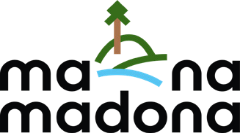 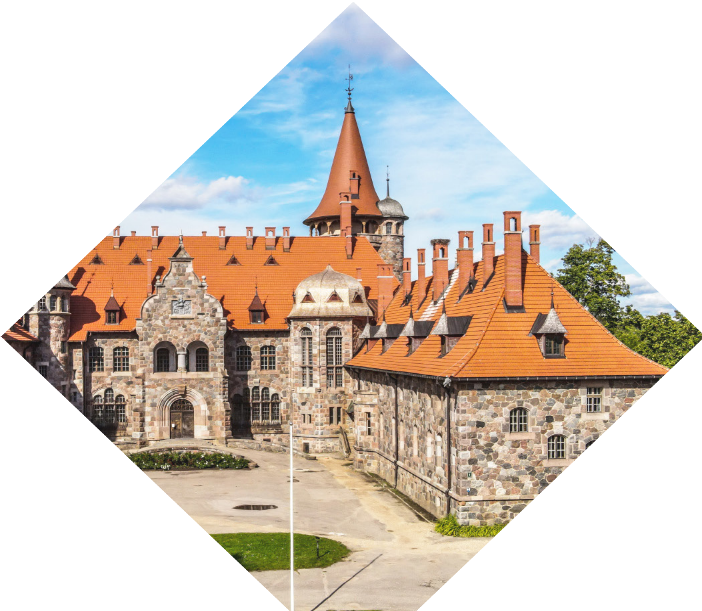 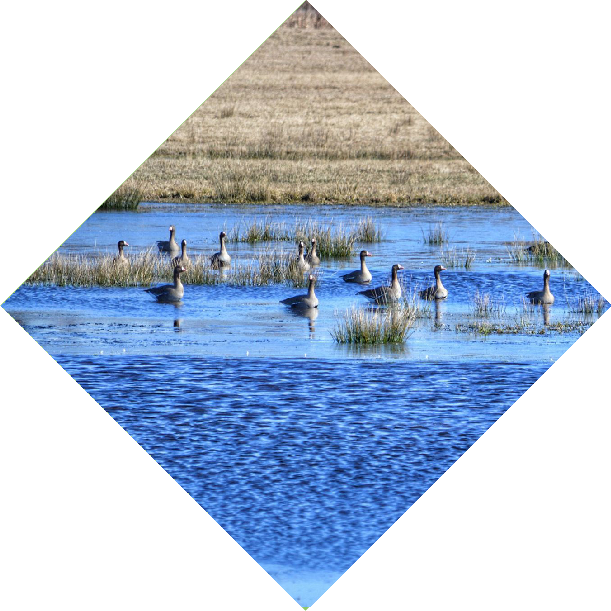 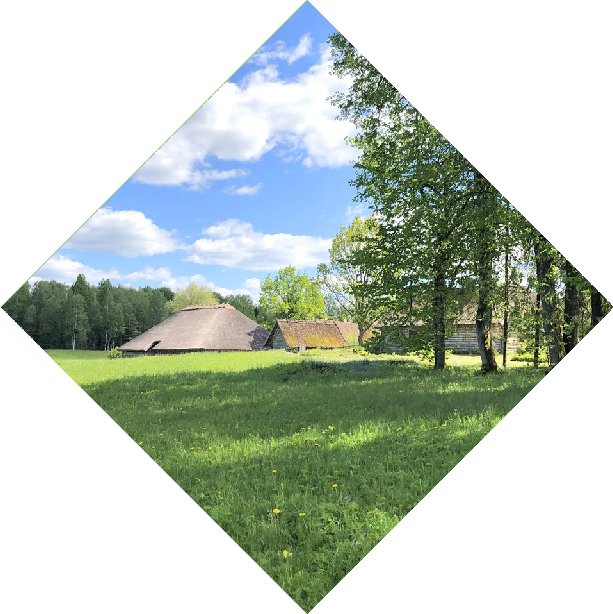 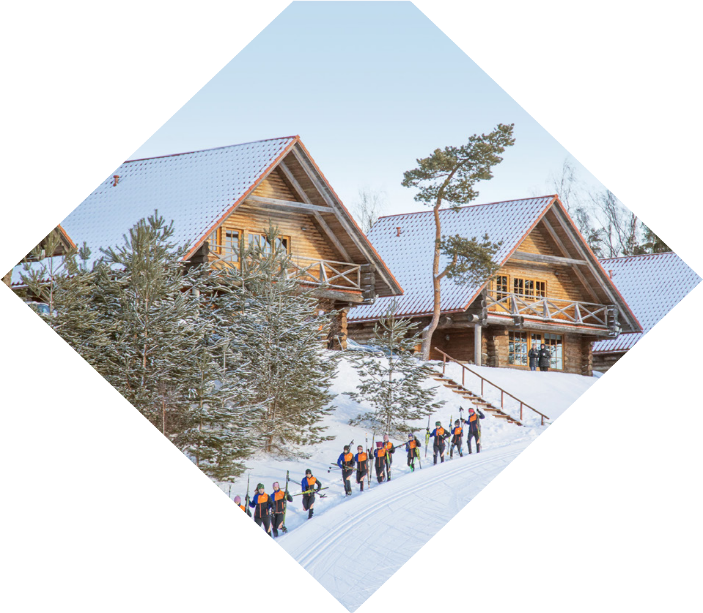 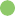 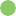 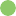 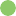 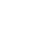 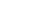 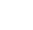 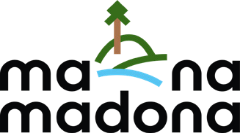 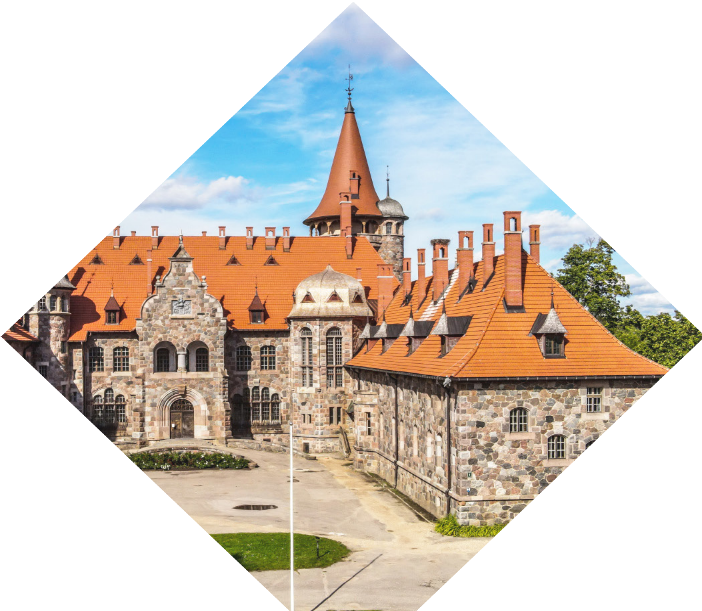 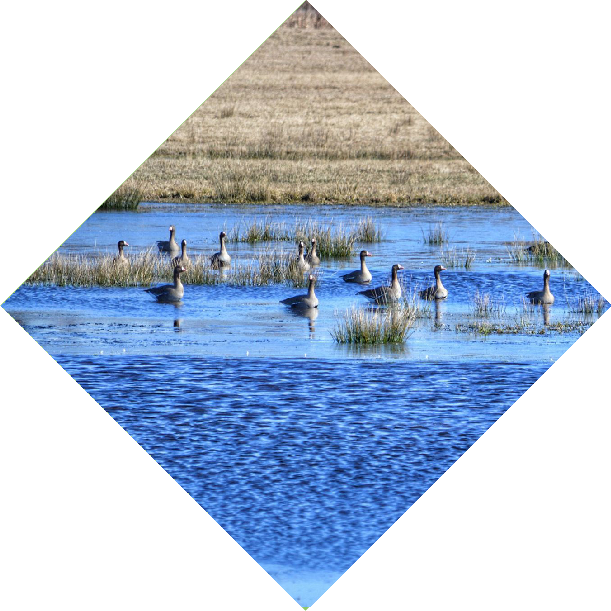 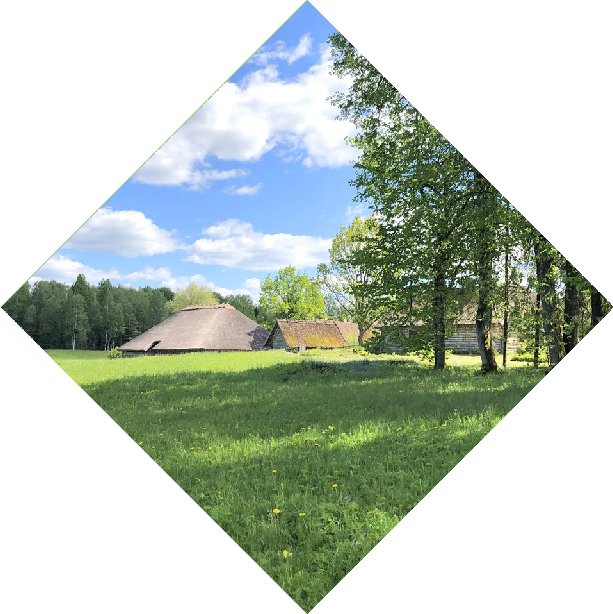 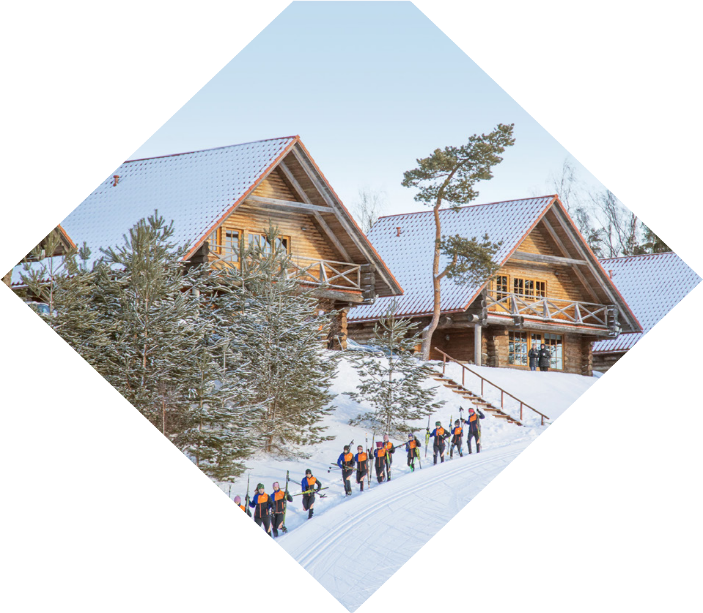 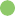 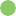 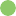 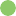 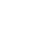 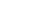 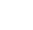 Madonas novada pašvaldības domes28.10.2021. lēmumam Nr. 390(Prot. Nr. 13, 48.p.)MADONAS NOVADA RĪCĪBU PLĀNS2021.-2027. GADAMwww.madona.lvSaieta laukums 1 Madonapasts@madona.lvIEVADSRīcības plāns ir viens no Madonas novada attīstības programmas 2021.–2027. ga- dam izstrādes posmiem un attīstības programmas daļām, kas ietver noteiktas rīcības, kuras īstenojot tiek izpildīti attīstības programmas Stratēģiskajā daļā izvirzītie rīcības virzieni un sasniegti nospraustie Madonas novada teritorijas attīstības ilgtermiņa un vi- dēja termiņa uzstādījumi.RĪCĪBAS PLĀNĀ TIEK NOTEIKTS:plānotās rīcības attīstības programmas Stratēģiskā daļā noteikto uzdevumu īstenošanai;rīcības īstenošanas iznākuma rezultatīvie rādītāji;ieviešanas periods;atbildīgie izpildītāji par rīcības īstenošanu;finanšu avoti un resursi.Madonas novada attīstības programmā 2021.– 2027. gadam iekļautie rīcības vir- zieni, uzdevumi un plānotās rīcības noteikti, ņemot vērā tematisko darba grupu rezultā- tus, iedzīvotāju aptaujas rezultātu apkopojumu, kā arī izvērtējot spēkā esošo Attīstības programmu Rīcību plānus un integrējot tur definētās rīcības. Rīcības plāns tiek izstrā- dāts septiņu gadu periodam. Rīcības plānu pašvaldība aktualizē ne retāk kā reizi gadā,nemainot attīstības programmas Stratēģisko daļu, ņemot vērā Rīcības plāna īstenoša- nas virzību, izpildes progresu un kārtējam gadam apstiprināto pašvaldības budžetu.Lai noskaidrotu apvienotā Madonas novada iedzīvotāju viedokli par pieejamo pa- kalpojumu un infrastruktūras kvalitāti, novada turpmākās attīstības virzieniem, esoša- jām problēmām un to iespējamajiem risinājumiem, tika organizēta iedzīvotāju aptauja. 20 diskusiju cikls 8 TEMATISKĀS DARBA GRUPĀS:Teritorijas plānošanas darba grupa;Vides darba grupa;Izglītības un jaunatnes lietu darba grupa;Sporta un kultūras darba grupa;Transporta un mobilitātes darba grupa;Tehnoloģiju un inovāciju darba grupa;Ekonomiskās attīstības darba grupa;Veselības aprūpes un sociālo jautājumu darba grupa.Papildus tika organizētas:Pašvaldību vadības / deputātu / jomu speciālistu darba grupa;Pagastu pārvaldnieku darba grupa.Attēls 1. Madonas novada Ilgtspējīgas attīstības stratēģijas struktūra.2020. gada 20. septembra Madonas novada domes lēmums Nr. 360 “Par Madonas novada attīstības programmas 2021.–2027. gadam izstrādes uzsākšanu”Vides pārraudzības valsts biroja 2021. gada 11. janvāra lēmums Nr. 4-02/5VĪZIJAS SASNIEGŠANAI IR IZVIRZĪTI 3 STRATĒĢISKIE ATTĪSTĪBAS MĒRĶI,8 VIDĒJA TERMIŅA PRIORITĀTES, KURU ĪSTENOŠANAI IR NOTEIKTI 34 RĪCĪBU VIRZIENIAPZĪMĒJUMIBI	Biznesa inkubators C	cits finansējumsES	ES fondu finansējums LAD	Lauku atbalsta dienestsLIAA	Latvijas Investīciju un attīstības aģentūra LVM	AS “Latvijas valsts meži”MNF	Nodibinājums „Madonas novada fonds” NMP	neatliekamā medicīniskā palīdzībaNVA	Nodarbinātības valsts aģentūra NVO	nevalstiskā organizācijaPB	pašvaldības budžetsPII	pirmsskolas izglītības iestāde piem.	piemēramR	rīcībaRV	rīcības virziensSM	stratēģiskais mērķis t.sk.	tai skaitāu.c.	un citiV	Valsts finansējumsVARAM	Vides aizsardzības un reģionālās attīstības ministrija VPR	Vidzemes plānošanas reģionsVPVKAC	Valsts un pašvaldības vienotais klientu apkalpošanas centrs VTP	vidēja termiņa prioritāteZM	Zemkopības ministrijaZMNI	Valsts SIA “Zemkopības ministrijas nekustamie īpašumi”* Atbildīgais par īstenošanu / sadarbības partneri – piedalās pasākumu un aktivitāšu vai kādā no to posmiem īstenošanā, nodrošina savas atbildības jomas un pienākumu īstenošanu rīcības ietvaros, īsteno sadarbību izvirzīto rezultatīvo rādītāju sasniegšanai.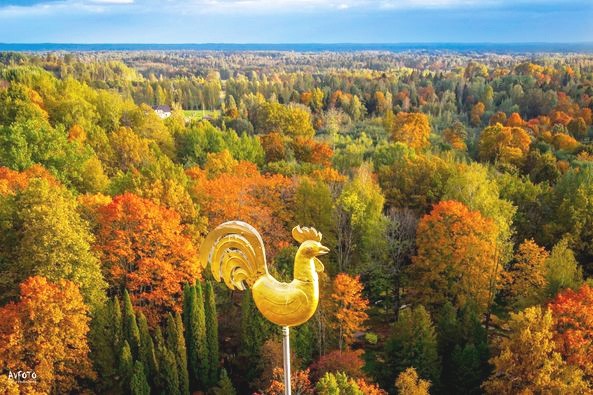 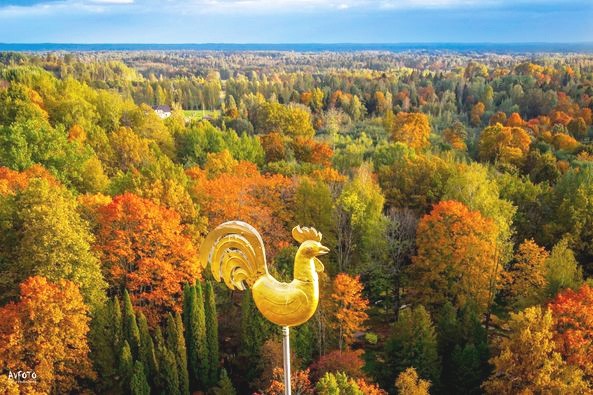 Liels paldies ikvienam, kas iesaistījās darba procesā un plānošanas dokumenta tapšanā, t.sk. 440 iedzīvotāju aptaujas dalībniekiem,viedokļu līderu interviju dalībniekiem – Raimo Vīgantam, Raimondam Vējonim, Mārcim Auziņam, LU telpiskās plānošanas studiju programmas studentiem un attīstības programmas tematisko darba grupu dalībniekiem:AGITA OPINCĀNE AGNESE SILUPA AGRIS LUNGEVIČS AIGARS NOVIKS AIGARS ŠĶĒLS ALDA EGLĪTE ALDIS JĒKABSONS ALDIS OLTEALEKSANDRS ŠRUBS ANDRIS DOMBROVSKIS ANDIS AUDŽEANDREJS SVILĀNS ANDRIS DOMBROVSKIS (ĒRGĻI)ANDRIS KLEPERS ANDŽEJS STEPANČUKS ANITA NAMATĒVA ANTRA GOTLAUFA ARTIS MŪRMANIS ARTŪRS GAILĪTIS ARTŪRS GRANDĀNS ARTŪRS PORTNOVS ASTRĪDA SOMABAIBA PUTNIŅA DACE KALNIŅA DACE RĀCENE DACE ZEILEDAIGA ELGA ĀBOLADAIGA MADARNIECE DAIGA TORSTERE DAINA MARKEVICA DIDZIS BAUNIS DZINTARS BUŠS EDGARS GAILUMS EDGARS ŠĶĒLE EDGARS VEIPS EGILS KAZAKEVIČS EGILS RĒVELIS ELITA BADŪNE ELITA ŪDREGATIS TEILIS GUNĀRS IKAUNIEKS GUNDEGA PUĶĪTE GUNTA LAPSAGUNTARS DAMBENIEKS GUNTIS GRANDĀNS GUNTIS ĶEVERISIEVA VILNĪTE ILGVARS IVANOVS ILONA ZALĀNE ILVIJA KECKO ILZE BARDZIŅA ILZE CIRCENE ILZE DAUGIALLO ILZE FĀRNESTE ILZE GRIETIŅAILZE KRAUKLE ILZE RIEKSTIŅA ILZE  SAUŠA ILZE VOGINA INDRA VEIPA INESE LĪBERE INESE STRODE INESE ŠAUDIŅA INGA BEKASOVA INGA BITEINGA RAMANE INGA STRAZDIŅA INGARS LAUVAINGUNA KAŅEPONE INTA STIENEIRĒNA LEIMANE IVARS BODŽS IVARS GRANDĀNSIVETA KAPARKALĒJA IVETA PEDELE IVETA PEILĀNE IVETA VABULE IVETA VĀVERE JĀNIS IRBEJEVGĒNIJS TARASOVS JOGITA  BAUNE JURĢIS ZVIRGZDIŅŠ JURIS ŠAUDIŅŠKRISTĪNE AIZPURVE KRISTĪNE AUMELE KRISTĪNE MALNAČA KRISTĪNE ŠULCE LAILA OZOLIŅA LANA  KUNCE LAURA SMUDZE LĀSMA ADAMOVIČA LIENĪTE OZOLNIECE LINDA GRĪNBERGA LĪGA OZOLALĪGA ŠMITELOLITA KOSTJUKOVA MARIJA DRUNKA MĀRCIS FELDBERGS MĀRCIS SIDERS MĀRIS GAILUMS MĀRIS GRĪNBERGS MĀRIS OLTEMĀRIS VALAINIS MĀRTIŅŠ BERGS NELDA JANOVIČA OLITA UNTĀLA OSKARS JANOVIČS OSKARS ŽVAGINS PAULS GRANTS RAMONA VUCĀNE REINIS SILUPSRITA VECOZOLA RUDĪTE KOLĀTE RŪTA PUTNIŅA SANDIS KALNIŅŠ SANDRA AVOTIŅA SANITA SOMA SARMĪTE JANSONE SARMĪTE PABĒRZA SIGNE MASAĻSKA SILVIJA ČURKSTE SILVIJA SMELTERE SILVIJA ŠĪRE SOLVITA SERŽĀNE TĀLIS SALENIEKS UĢIS FJODOROVS VALDA KĻAVIŅA VALDIS BROKS VANDA MADARNIECE VĒSMA NORAVILNIS ŠPATS VILNIS ZOSĀRS VIVITA VECOZOLAVOLDEMĀRS ŠMUGAIS ZANE GRĪNVALDE ZIGFRĪDS GORAPasūtītājs: Madonas novada pašvaldībaProjekta izstrādes speciālisti: Ilze Circene, Ramona Vucāne, Pauls Grants, Ilze Vogina Kontakti: Saieta laukums 1, Madona, Madonas novads, LV-4801,Tel.: +371 64860090, pasts@madona.lv, www.madona.lvSM1Sekmēt sabiedrības izglītību, sociālo nodrošinātību, veselīgu un aktīvu dzīvesveiduVTP 1.1. Izglītotas sabiedrības veidošanaRV 1.1.1. Mūsdienīga un kvalitatīva izglītības satura un procesa nodrošināšanaRV 1.1.2. Personālresursu izglītībā nodrošināšana un attīstībaRV 1.1.3. Izglītojošas, iekļaujošas un attīstošas mācību vides veidošanaRV 1.1.4. Efektīvas izglītības pārvaldības un sadarbības veicināšanaSM1Sekmēt sabiedrības izglītību, sociālo nodrošinātību, veselīgu un aktīvu dzīvesveiduVTP 1.2. Sociāli nodrošinātas un veselīgas sabiedrības veidošanaRV 1.2.1. Sociālo pakalpojumu un sociālās palīdzības kvalitātes un pieejamības paaugstināšanaRV 1.2.2. Veselības pakalpojumu nodrošināšana attīstītā vidēRV 1.2.3. Veselīga dzīvesveida veicināšanaRV 1.2.4. Dzīvojamā fonda attīstība un pieejamības nodrošināšanaSM1Sekmēt sabiedrības izglītību, sociālo nodrošinātību, veselīgu un aktīvu dzīvesveiduVTP 1.3. Aktīvas sabiedrības veidošanaRV 1.3.1. Materiālā un nemateriālā kultūras mantojuma saglabāšana un attīstīšanaRV 1.3.2. Mūsdienīgas kultūras infrastruktūras attīstīšana, kultūrvides sakārtošanaRV 1.3.3. Daudzveidīgs kultūras produktu piedāvājums un tā pieejamība dažādām mērķa grupāmRV 1.3.4. Efektīva kultūras procesu un resursu pārvaldībaRV 1.3.5. Sadarbība, sabiedrības līdzdalība kultūras procesosRV 1.3.6. Sporta un aktīvās atpūtas infrastruktūras un materiāli tehniskās bāzes attīstīšanaRV 1.3.7. Kvalitatīvs un daudzveidīgs sporta, aktīvās atpūtas un veselīga dzīvesveida aktivitāšu piedāvājumsRV 1.3.8. Sporta jomas kapacitātes stiprināšanaRV 1.3.9. Jaunietim labvēlīga vide vispusīgai attīstībaiRV 1.3.10. Ģimeņu politikas īstenošanaRV 1.3.11. Labiekārtotas publiskās ārtelpas attīstībaRV 1.3.12. Sabiedriskās kārtības un drošības nodrošināšanaSM2Sekmēt novada ekonomisko attīstībuVTP 2.1. Uzņēmējdarbības un nodarbinātības sekmēšanaRV 2.1.1. Konkurētspējīgas uzņēmējdarbības infrastruktūras un teritoriju attīstībaRV 2.1.2. Vietējo uzņēmumu konkurētspējas un materiālās labklājības veicināšanaRV 2.1.3. Uzņēmējprasmju un sadarbības pilnveideSM2Sekmēt novada ekonomisko attīstībuVTP 2.2. Tūrisma uzņēmējdarbības sekmēšanaRV 2.2.1. Novada kā tūrisma galamērķa pozicionēšana ienākošajā un vietējā tūrismāRV 2.2.2. Kvalitatīvu, daudzveidīgu un konkurētspējīgu tūrisma produktu attīstībaRV 2.2.3. Tūrisma infrastruktūras attīstība un pašvaldības tūrisma objektu materiāltehniskās bāzes pilnveideRV 2.2.4. Kultūrvēsturiskā mantojuma un dabas resursu saglabāšana un izmantošana tūrisma attīstībāRV 2.2.5.Tūrisma pārvaldības pilnveidošana un attīstīšanaSM3Sekmēt teritorijas sasniedzamību un vides resursu ilgtspējīgu attīstībuVTP 3.1. Transporta infrastruktūras uzlabošanaRV 3.1.1. Gājēju, velo satiksmes un transporta infrastruktūraRV 3.1.2. Mobilitātes attīstībaSM3Sekmēt teritorijas sasniedzamību un vides resursu ilgtspējīgu attīstībuVTP 3.2. Komunālo pakalpojumu uzlabošanaRV 3.2.1. Komunālās saimniecības infrastruktūras un pakalpojumu attīstībaRV 3.2.2. EnergoefektivitāteSM3Sekmēt teritorijas sasniedzamību un vides resursu ilgtspējīgu attīstībuVTP 3.3. Vides resursu ilgtspējas attīstības sekmēšanaRV 3.3.1. Dabas teritoriju saglabāšana un attīstībaRV 3.3.2. Vides aizsardzība un dabas resursu ilgtspējīga izmantošanaNr.Pasākumi / aktivitātesPlānotie rezultatīvie rādītājiIeviešanas periodsAtbildīgais par īstenošanu / sadarbības partneri*Finanšu avoti un resursiSM1 Sekmēt izglītotu, sociāli nodrošinātu, veselīgu un aktīvu sabiedrībuSM1 Sekmēt izglītotu, sociāli nodrošinātu, veselīgu un aktīvu sabiedrībuSM1 Sekmēt izglītotu, sociāli nodrošinātu, veselīgu un aktīvu sabiedrībuSM1 Sekmēt izglītotu, sociāli nodrošinātu, veselīgu un aktīvu sabiedrībuSM1 Sekmēt izglītotu, sociāli nodrošinātu, veselīgu un aktīvu sabiedrībuSM1 Sekmēt izglītotu, sociāli nodrošinātu, veselīgu un aktīvu sabiedrībuVTP 1.1. Izglītotas sabiedrības veidošanaVTP 1.1. Izglītotas sabiedrības veidošanaVTP 1.1. Izglītotas sabiedrības veidošanaVTP 1.1. Izglītotas sabiedrības veidošanaVTP 1.1. Izglītotas sabiedrības veidošanaVTP 1.1. Izglītotas sabiedrības veidošanaRV 1.1.1. Mūsdienīga un kvalitatīva izglītības satura un procesa nodrošināšanaRV 1.1.1. Mūsdienīga un kvalitatīva izglītības satura un procesa nodrošināšanaRV 1.1.1. Mūsdienīga un kvalitatīva izglītības satura un procesa nodrošināšanaRV 1.1.1. Mūsdienīga un kvalitatīva izglītības satura un procesa nodrošināšanaRV 1.1.1. Mūsdienīga un kvalitatīva izglītības satura un procesa nodrošināšanaRV 1.1.1. Mūsdienīga un kvalitatīva izglītības satura un procesa nodrošināšanaR1.Daudzveidīgu izglītības programmu – vispārējā pamata, vidējā, speciālā, iekļaujošā, interešu, profesionālās ievirzes u.c. nodrošināšanaMācību priekšmetu izvēles komplekti vidējā izglītībā veidoti atbilstoši interesēm un izglītojamo nākotnes iecerēm. Skolu mācību priekšmeti integrēti karjeras izglītībā. Nodrošināta praktisko nodarbību iekļaušana mācību procesā, iesaistot uzņēmumus un nozares praktiķus, kompetenču pieeja, u.c.2021-2027Pašvaldība Izglītības iestādes NVOUzņēmējiPB, ES, CR2.Lietpratības veicināšana izglītības saturā un metodiskā atbalsta nodrošināšanaOrganizētas metodiskās dienas – labās prakses piemēri, kursi IT jaunumu apguvē. Lektoru piesaiste kursu nodrošinājumam novadā uz vietas vai tiešsaistēs. Atbalstīta PII pedagogu un tehnisko darbinieku kvalifikācijas paaugstināšana (kursi, semināri, pieredzes apmaiņas utt.). Organizētas vasaras nometnes pedagogiem novadā.2021-2027Pašvaldība Izglītības iestādes NVOUzņēmējiPB, ES. CR3.Karjeras izglītības īstenošana mācību procesāJaunrades un uzņēmējspēju prasmju attīstība, atbalstītas prakses un darba vietas novada uzņēmumos, skolēnu mācību uzņēmumi, veidotas ēnu dienas, profesiju dienas, uz karjeras orientāciju vērsti neformālie izglītības pasākumi, praktisko nodarbību iekļaušana mācību procesā, iesaistot uzņēmumus un nozares praktiķus, pieejams karjeras attīstības atbalsta koordinators pagastos un pilsētās.2021-2027Pašvaldība Izglītības iestādes NVOUzņēmējiPB, ES, CR4.Attīstīts interešu izglītības, mūžizglītības un neformālās izglītības piedāvājumsInterešu izglītības kvalitātes, piedāvājuma un pieejamības pilnveidošana. Pašvaldības līdzfinansētas apmācību programmas pieaugušajiem, t.sk., interešu programmas, īpašas programmas vecākiem, attīstīta mūžizglītības kultūra novadā, izveidots Kompetenču attīstības (mūžizglītības) centrs, pieejams mūžizglītības atbalsta koordinators pagastos un pilsētās. Izveidota vienota informācijas platforma. Sekmēta sadarbību starp izglītības iestādēm novadā, ar dažādu nozaru augstskolām, pētniecību centriem.2021-2027Pašvaldība Uzņēmēji Izglītības iestādes Bērnu un jauniešu centriNVOMācību centriPB, ES, CRV 1.1.2. Personālresursu izglītībā nodrošināšana un attīstībaRV 1.1.2. Personālresursu izglītībā nodrošināšana un attīstībaRV 1.1.2. Personālresursu izglītībā nodrošināšana un attīstībaRV 1.1.2. Personālresursu izglītībā nodrošināšana un attīstībaRV 1.1.2. Personālresursu izglītībā nodrošināšana un attīstībaRV 1.1.2. Personālresursu izglītībā nodrošināšana un attīstībaR5.Pedagogu nodrošinājums un profesionālās darbības pilnveideJaunu pedagogu piesaiste, nodrošinot pedagogu ataudzi. Pedagogu profesionālās pilnveides paaugstināšana, tālākizglītība, jauno pedagogu nodrošinājums, izveidota motivācijas programma.2021-2027Pašvaldība Izglītības iestādesNVO / Mācību centriPB, V, ES, CR6.Atbalsta personāla pieejamībaNodrošināta atbalsta personāla (asistentu, logopēdu, psihologu, speciālo pedagogu, ergopedagogu, psihologu, ABA terapeita u.c.) pieejamība, nodrošināta karjeras konsultanta pieejamība visās novada skolās.2021-2027Pašvaldība Izglītības iestādesPB, ES, VR7.Atalgojuma un noslodzes noteikšanas kritēriju pilnveide un vienotas politikas ieviešana novada izglītības iestādēsIzstrādāts vienots modelis amata slodžu, atalgojuma likmju noteikšanai, sekmēts konkurētspējīgs atalgojums, nodrošinātas sociālās garantijas.2021-2027Pašvaldība Izglītības iestādesPBRV 1.1.3. Izglītojošas, iekļaujošas un attīstošas mācību vides veidošanaRV 1.1.3. Izglītojošas, iekļaujošas un attīstošas mācību vides veidošanaRV 1.1.3. Izglītojošas, iekļaujošas un attīstošas mācību vides veidošanaRV 1.1.3. Izglītojošas, iekļaujošas un attīstošas mācību vides veidošanaRV 1.1.3. Izglītojošas, iekļaujošas un attīstošas mācību vides veidošanaRV 1.1.3. Izglītojošas, iekļaujošas un attīstošas mācību vides veidošanaR8.Izglītības infrastruktūras attīstība un efektīva tās izmantošanaRenovētas izglītības iestādes, t.sk. profesionālās ievirzes, labiekārtota izglītības iestāžu teritorija, attīstīta rotaļu laukumu, sporta infrastruktūra, īstenoti energoefektivitātes pasākumi, izbūvētas / pārbūvētas komunikācijas.2021-2027Pašvaldība Izglītības iestādesPB,V, ESR9.Drošas un ergonomiskas fiziskās vides veidošanaMūsdienīgas, drošas mēbeles, aprīkojums klasēs / grupās, āra vides uzturēšana un labiekārtošana bērnu attīstībai, kustību aktivitātēm.2021-2027Pašvaldība Izglītības iestādesPB, V, ESR10.Mērķtiecīga materiāltehniskās bāzes atjaunošana un mūsdienīgu mācību līdzekļu nodrošināšanaVeikta izglītības iestāžu materiāli tehniskā bāzes modernizācija, nodrošinot kvalitatīvu mācību procesa organizēšanu, atbilstoši jaunajam mācību saturam.2021-2027Pašvaldība Izglītības iestādesPB, V, ESRV 1.1.4. Efektīvas izglītības pārvaldības un sadarbības veicināšanaRV 1.1.4. Efektīvas izglītības pārvaldības un sadarbības veicināšanaRV 1.1.4. Efektīvas izglītības pārvaldības un sadarbības veicināšanaRV 1.1.4. Efektīvas izglītības pārvaldības un sadarbības veicināšanaRV 1.1.4. Efektīvas izglītības pārvaldības un sadarbības veicināšanaRV 1.1.4. Efektīvas izglītības pārvaldības un sadarbības veicināšanaR11.Labas pārvaldības principu īstenošana izglītības iestādēs, tai skaitā administratīvās un finanšu efektivitātes izglītības jomā kāpināšana.Pārdomātas, uz rezultātiem vērstas izglītības pārvaldes nodrošināšana novadā. Racionāla un sabalansēta izglītības iestāžu tīkla nostiprināšana. Pārskatīti un uzlaboti skolēnu pārvadājumu kustības maršruti un grafiki. Izglītības iestāžu vadības kapacitātes attīstība un stiprināšana, nodrošinot stratēģisku un efektīvu izglītības iestāžu vadību, izcilību attīstībā un reaģētspēju uz mūsdienu izaicinājumiem.2021-2027Pašvaldība Izglītības iestādesPBR12.Mērķtiecīga e-pārvaldības risinājumu ieviešana izglītības procesu vadībāEfektīva e-pārvaldības risinājumu ieviešana izglītības procesu vadībā. Digitālo prasmju kā caurviju kompetences attīstība.2021-2027Izglītības iestādesPB, V, ESR13.Mērķtiecīga sadarbības stiprināšana starp izglītības iestādēm un vecākiem izglītības kvalitātes nodrošināšanaiPirmsskolu, pamatskolu, vidusskolu un profesionālās izglītības iestāžu sadarbība, regulāra komunikācija un vecāku iesaiste izglītības iestādes norisēs un prioritāšu izvirzīšanā, bērna attīstības un izaugsmes jautājumos.2021-2027Izglītības iestādes VecākiPBR14.Starpinstitucionālā sadarbība un izglītības pēctecības nodrošināšanaSekmēta sadarbības starp dažādām mērķa grupām, veicinot pēctecību jomā.2021-2027Pašvaldība Izglītības iestādesNVO / Mācību centriPB, ES, CVTP 1.2. Sociāli nodrošinātas un veselīgas sabiedrības veidošanaVTP 1.2. Sociāli nodrošinātas un veselīgas sabiedrības veidošanaVTP 1.2. Sociāli nodrošinātas un veselīgas sabiedrības veidošanaVTP 1.2. Sociāli nodrošinātas un veselīgas sabiedrības veidošanaVTP 1.2. Sociāli nodrošinātas un veselīgas sabiedrības veidošanaVTP 1.2. Sociāli nodrošinātas un veselīgas sabiedrības veidošanaRV 1.2.1. Sociālo pakalpojumu un sociālās palīdzības kvalitātes un pieejamības paaugstināšanaRV 1.2.1. Sociālo pakalpojumu un sociālās palīdzības kvalitātes un pieejamības paaugstināšanaRV 1.2.1. Sociālo pakalpojumu un sociālās palīdzības kvalitātes un pieejamības paaugstināšanaRV 1.2.1. Sociālo pakalpojumu un sociālās palīdzības kvalitātes un pieejamības paaugstināšanaRV 1.2.1. Sociālo pakalpojumu un sociālās palīdzības kvalitātes un pieejamības paaugstināšanaRV 1.2.1. Sociālo pakalpojumu un sociālās palīdzības kvalitātes un pieejamības paaugstināšanaR15.Paaugstināt esošo sociālo pakalpojumu kvalitāti un sekmēt pieejamību visā novada teritorijāNodrošināta kvalitatīvu sociālo pakalpojumu pieejamība novada teritorijā ikvienam iedzīvotājam – gan ar esošu invaliditāti, gan prognozējamu un arī akūtos gadījumos. Sociālo pakalpojumu sniedzēju, sociālo mentoru, asistentu, ģimenes asistentu tīkla attīstība, atbalsta grupu vecākiem, jauniešiem / bērniem, pieaugušajiem izveide, u.c. Mobilo speciālistu nodrošināto pakalpojumu attīstība.2021-2027Pašvaldība Sociālais dienests NVOPB, V, ES, CR16.Attīstīt daudzveidīgu sociālo pakalpojumu klāstu dažādām mērķa grupāmSociālās rehabilitācijas pakalpojumu attīstīšana, specializētās darbnīcas dažādu prasmju apguvei, aprūpes mājās pakalpojumu pieejamības nodrošināšana, pilnveidots, attīstīts ilgstošas aprūpes pakalpojumu nodrošinājums; dienas centra, jauno māmiņu krīzes centra atbalsts; “ielu” sociālā darba attīstīšana, mobilo pakalpojumu piedāvājums, sabiedrības iesaiste sociālā atbalsta sniegšanai u.c.2021-2027Pašvaldība Sociālais dienests NVOIedzīvotāji Iniciatīvu grupasPB, ES, CR17.Attīstīt un uzlabot sociālo pakalpojumu infrastruktūru un aprīkojumuNodrošinātas atbilstošas un piemērotas telpas sociālo pakalpojumu sniegšanai dažādām mērķa grupām, t.sk. pielāgota vide personām ar funkcionāliem traucējumiem un paaugstināta ēku energoefektivitāte.Pilnveidota materiāli tehniskā bāze sociālās aprūpes nodrošināšanai. Palīglīdzekļu nomas iespēja. Regulāra esošās infrastruktūras uzturēšana un uzlabošana, jaunas pielāgotas infrastruktūras izveide, aprīkojuma pilnveide pakalpojuma nodrošināšanai.2021-2027Pašvaldība Sociālais dienests NVOPB, ES, CR18.Īstenot deinstitucionalizācijas procesuSociālajām grupām nodrošināts sociālais pakalpojums atbilstoši vajadzībām – ģimeniskai videi pietuvināts pakalpojums, grupu dzīvokļi, dienas aprūpes centrs, specializētās darbnīcas.2022-2027Pašvaldība Sociālais dienests VPRNVOPB, V, ESR19.Pilnveidot informācijas apriti un kvalitāti sociālo pakalpojumu jomāVienotas informatīvās platformas izveide par novadā pieejamajiem sociālajiem pakalpojumiem, brīvprātīgo darbu, mentoru tīklu, atbalsta pasākumiem. Sabiedrības tolerances veicināšana.2022-2027Pašvaldība Sociālais dienests NVOPBR20.Sociālā darba / atbalsta personāla nodrošinājums un profesionālās darbības pilnveideIzstrādāta atbalsta un motivācijas programma speciālistu piesaistei, nodrošināts konsultatīvais un izglītojošais atbalsts, nodrošinātas iespējas profesionālo kompetenču un profesionālās darbības kvalitātes pilnveidei.2022-2027Pašvaldība Sociālais dienestsPB, ESRV 1.2.2. Veselības pakalpojumu nodrošināšana attīstītā vidēRV 1.2.2. Veselības pakalpojumu nodrošināšana attīstītā vidēRV 1.2.2. Veselības pakalpojumu nodrošināšana attīstītā vidēRV 1.2.2. Veselības pakalpojumu nodrošināšana attīstītā vidēRV 1.2.2. Veselības pakalpojumu nodrošināšana attīstītā vidēRV 1.2.2. Veselības pakalpojumu nodrošināšana attīstītā vidēR21.Attīstīt veselības aprūpes iestāžu infrastruktūru un materiāli tehnisko bāziIzveidota mūsdienīga un funkcionāla veselības aprūpes iestāžu vide un infrastruktūra (telpu/ēku renovācija, energoefektivitātes pasākumi, materiāli tehniskās bāzes modernizācija, specializēta medicīniskā aprīkojuma un iekārtu iegāde ambulatoroun stacionāro pakalpojumu vajadzībām, u.c.). Nodrošināta infrastruktūra un videspieejamība personām ar funkcionāliem traucējumiem.2021-2027PašvaldībaSIA Madonas slimnīca Ģimenes ārstu un speciālistu prakses NVOPB, ES, CR22.Pilnveidot veselības aprūpes pakalpojumus un pieejamībuNodrošināti efektīvi un mūsdienīgi, visiem iedzīvotājiem vienlīdzīgi pieejami veselības aprūpes pakalpojumi. Attīstīti esošie un nodrošināti jauni daudzveidīgi un kvalitatīvi diagnostikas un ārstniecības pakalpojumi. SIA “Madonas slimnīca” palielināts observācijas gultu skaits NMP uzņemšanas nodaļā, attīstīta traumatoloģijas–ortopēdijas specializācija, jo īpaši akūtās traumatoloģiskās palīdzības nodrošināšana. Medicīniskās aprūpes mājās un ambulatorās rehabilitācijas pakalpojumu paplašināšana un uzlabošana. Dzemdību nodaļas kapacitātes stiprināšana.Atbalsts ģimenes ārstu prakšu un feldšerpunktu izveidei visā novada teritorijā, nodrošinotveselības aprūpes pakalpojumu pieejamību tuvāk dzīvesvietai.2021-2027PašvaldībaSIA Madonas slimnīca Ģimenes ārstiPB, ES, CR23.Medicīnas personāla piesaiste un kapacitātes stiprināšanaNodarbināto mediķu apmācību organizēšana, augsti kvalificētu jomas speciālistu piesaiste, jauno ārstu piesaistes kampaņu īstenošana, t.sk., ģimenes ārstu piesaiste lauku teritorijām, bērnu zobārstu piesaiste. E-veselibas projektu ieviešana (informācijas sistēmu uzlabojumi, pacientu ziņotās pieredzes sistēmas ieviešana, medicīniskās dokumentācijas, procesu digitalizācija, u.c.).2021-2027PašvaldībaSIA Madonas slimnīca NVOPB, ES, V, CR24.Veselības aprūpes ilgtspējas sekmēšanaPārvaldības stiprināšana, ilgtspējīga, racionāla un efektīva veselības aprūpes resursu izlietošana, cilvēkresursu nodrošinājums un prasmju pilnveide. Sadarbība veselības pakalpojumu jomā.2021-2027PašvaldībaSIA Madonas slimnīca Ģimenes ārstu un speciālistu prakses NVOPB, V, CRV 1.2.3. Veselīga dzīvesveida veicināšanaRV 1.2.3. Veselīga dzīvesveida veicināšanaRV 1.2.3. Veselīga dzīvesveida veicināšanaRV 1.2.3. Veselīga dzīvesveida veicināšanaRV 1.2.3. Veselīga dzīvesveida veicināšanaRV 1.2.3. Veselīga dzīvesveida veicināšanaR25.Pasākumu īstenošana sabiedrības veselības veicināšanai.Veselību veicinošu pasākumu, nodarbību un dažādu aktivitāšu organizēšana visām vecuma grupām (lekcijas, semināri, forumi, fiziskās aktivitātes, u.c.). Veselību veicinoša inventāra iegāde. NVO un citu iestāžu līdzdalība veselīga dzīvesveida popularizēšanā.2021-2027Pašvaldība Sociālais dienests NVOPB, ES, CR26.Preventīvais darbs ar dažādām mērķa grupāmIzglītojoši pasākumi dažādām mērķa grupām par atkarības problēmām, mentālo veselību, ikdienas sportisko aktivitāšu nozīmīgumu, reproduktīvo veselību, HIV un AIDS, narkotisko vielu lietošanu, alkoholu un cigarešu ietekmi uz veselību, praktiskas aktivitātes2022-2027Pašvaldība Sociālais dienests PolicijaNVO u.c.PB, ES, V, CRV 1.2.4. Dzīvojamā fonda attīstība un pieejamības nodrošināšanaRV 1.2.4. Dzīvojamā fonda attīstība un pieejamības nodrošināšanaRV 1.2.4. Dzīvojamā fonda attīstība un pieejamības nodrošināšanaRV 1.2.4. Dzīvojamā fonda attīstība un pieejamības nodrošināšanaRV 1.2.4. Dzīvojamā fonda attīstība un pieejamības nodrošināšanaRV 1.2.4. Dzīvojamā fonda attīstība un pieejamības nodrošināšanaR27.Mājokļu politikas īstenošana novadāDzīvojamā fonda attīstīšana. Jaunu, videi draudzīgu un zemas enerģijas patēriņa mājokļu pieejamība un esošā dzīvojamā fonda renovācijas sekmēšana. Jaunu apbūves teritoriju attīstīšana. Veikta pašvaldības dzīvojamā fonda inventarizācija, atjaunošana, paplašināšana.2021-2027Pašvaldība UzņēmējiPB, V, ES, CR28.Sociālo dzīvokļu nodrošināšana trūcīgiem un maznodrošinātiem iedzīvotājiemNodrošināti sociālie dzīvokļi trūcīgiem un maznodrošinātiem iedzīvotājiem.2021-2027Pašvaldība Sociālais dienestsPB, V, ESR29.Daudzdzīvokļu māju pieguļošo teritoriju, iekšpagalmu labiekārtošanas veicināšanaAtbalsts daudzdzīvokļu māju iekšpagalmu un pieguļošās teritorijas labiekārtošanas projektiem.2021-2027Pašvaldība NVOIedzīvotājiPB, CVTP 1.3. Aktīvas sabiedrības veidošanaVTP 1.3. Aktīvas sabiedrības veidošanaVTP 1.3. Aktīvas sabiedrības veidošanaVTP 1.3. Aktīvas sabiedrības veidošanaVTP 1.3. Aktīvas sabiedrības veidošanaVTP 1.3. Aktīvas sabiedrības veidošanaRV 1.3.1. Materiālā un nemateriālā kultūras mantojuma saglabāšana un attīstīšanaRV 1.3.1. Materiālā un nemateriālā kultūras mantojuma saglabāšana un attīstīšanaRV 1.3.1. Materiālā un nemateriālā kultūras mantojuma saglabāšana un attīstīšanaRV 1.3.1. Materiālā un nemateriālā kultūras mantojuma saglabāšana un attīstīšanaRV 1.3.1. Materiālā un nemateriālā kultūras mantojuma saglabāšana un attīstīšanaRV 1.3.1. Materiālā un nemateriālā kultūras mantojuma saglabāšana un attīstīšanaR30.Nodrošināt kultūrvēsturiskā mantojuma un vēstures liecību izpēti, saglabāšanu un pieejamību sabiedrībaiKultūrvēsturiskā mantojuma un tautas mākslas tradīciju pētniecība, popularizēšana, mūsdienīgs atspoguļojums caur interaktīvu un iesaistošu kultūras piedāvājumu (restaurētie materiāli, ekspozīcijas un tematiskās izstādes, ekskursijas un pasākumi, kā arī veidojot publikācijas, grāmatas u.c. informatīvie materiāli u.c.) Kultūrvēsturisko objektu un vēsturisko materiālu izpēte arhīvos u.c. iestādēs, to digitalizēšana.Mūžizglītības programmu veidošana, akcentējot nemateriālā kultūras mantojuma prasmju un zināšanu nodošanu. Sadarbība ar kultūrvēsturiskā mantojuma glabātājiem.2021-2027Pašvaldība Kultūras unkultūrizglītības iestādes Mācību centriNVOPB, ES, CR31.Palielināt bērnu un jauniešu iesaisti kultūrvēsturiskā mantojuma saglabāšanā, sabiedriskajā un ārpusklases aktivitātēs.Pasākumi un interaktīvas pedagoģiskās programmas bērniem un jauniešiem materiālā un nemateriālā kultūras mantojuma vērtību un piederības apziņas veidošanai.2021-2027Kultūras un kultūrizglītības iestādes NVOPB, ES, CR32.Attīstīt Madonas novadpētniecības un mākslas muzeju kā reģiona kultūras mantojuma, kultūrvēstures pētniecības un izglītības centruMadonas Novadpētniecības un mākslas muzeja izstāžu zāļu pārbūve (esošo telpu renovācija, piebūve muzejpedagoģisko programmu vajadzībām, energoefektivitātes paaugstināšana, pieejamības nodrošināšana, teritorijas labiekārtošana sasaistot ar Mīlestības gravas parku ekspozīciju izvietošanai vidē, izstāžu un pasākumu organizēšanai ārtelpā u.c.)2022-2027Pašvaldība Madonas novadpētniecības un mākslas muzejsPB, ES, CR33.Latvisko tradīciju uzturēšana, popularizēšana. Sabiedrisko aktivitāšu atbalstīšana kultūras mantojuma kopšanai un kultūrvides attīstīšanai.Latvijas Dziesmu un deju svētku tradīcijas uzturēšana, procesa nepārtrauktības saglabāšana. Materiālā un nemateriālā kultūras mantojuma iesaiste aktuālajos kultūras un sabiedrības procesos.2021-2027Pašvaldība Kultūras unkultūrizglītības iestādes NVOPB, V, ES, CR34.Ikgadēju un jaunu pasākumu organizēšana un atbalstīšana, sekmējot nemateriālā kultūras mantojuma saglabāšanuAugstas mākslinieciskās kvalitātes kultūras pasākumi.2021-2027Pašvaldība Kultūras unkultūrizglītības iestādes NVOUzņēmējiPB, ES, CRV 1.3.2. Mūsdienīgas kultūras infrastruktūras attīstīšana, kultūrvides sakārtošanaRV 1.3.2. Mūsdienīgas kultūras infrastruktūras attīstīšana, kultūrvides sakārtošanaRV 1.3.2. Mūsdienīgas kultūras infrastruktūras attīstīšana, kultūrvides sakārtošanaRV 1.3.2. Mūsdienīgas kultūras infrastruktūras attīstīšana, kultūrvides sakārtošanaRV 1.3.2. Mūsdienīgas kultūras infrastruktūras attīstīšana, kultūrvides sakārtošanaRV 1.3.2. Mūsdienīgas kultūras infrastruktūras attīstīšana, kultūrvides sakārtošanaR35.Attīstīt un modernizēt kultūras un kultūrizglītības iestāžu infrastruktūru, t.sk. brīvdabas pasākumu norises vietasLabiekārtotas un pieejamas kultūras norišu vietas (telpu remonts, ēkas fasādes atjaunošana, komunikāciju izbūve vai atjaunošana u.c.). Kinoteātra “Vidzeme” kā mūsdienīgas, multifunkcionālas, konkurētspējīgas pasākumu norises vietas attīstīšana, J.Norviļa Madonas Mūzikas skolas, Madonas pilsētas estrādes, Mūzikas skvēra, u.c. kultūras un kultūrizglītības iestāžu pārbūve, energoefektivitātes pasākumu īstenošana, teritoriju labiekārtošana, u.c.Alternatīvu kultūrtelpu apzināšana, izveide. Kultūrvides integrācija tūrisma infrastruktūrā.2021-2027Pašvaldība Kultūras unkultūrizglītības iestādesPB, ES, CR36.Kultūras un kultūrizglītības iestāžu materiāli tehniskās bāzes uzlabošana, papildināšana, modernizācijaIzveidota materiāltehniskā bāze kultūras pasākumu mobilitātei un kultūras telpas paplašināšanai.2021-2027Pašvaldība Kultūras unkultūrizglītības iestādesPBR37.Muzeju infrastruktūras attīstība, materiāli tehniskās bāzes pilnveide un uzlabošana, vides pieejamības nodrošināšana.Muzeju infrastruktūras uzturēšana, pilnveide (Madonas novadpētniecības un mākslas muzeja pārbūve, R.Blaumaņa muzeja “Braki” pievilcības kāpināšana (niedru jumtu atjaunošana 3 ēkām, dravas takas būvniecība, literāro darbu skulptūru parka izveide, digitāli izziņas risinājumi, bērnu rotaļu laukuma atjaunošana un paplašināšana), Rakstnieka Doku Ata muzeja rekonstrukcija un ekspozīcijas atjaunošana, u.c.2021-2027Pašvaldība Novada muzeji NVOPB, ES, CR38.Bibliotēku infrastruktūras attīstība, materiāli tehniskās bāzes pilnveide un uzlabošana.Bibliotēku ēku un teritoriju labiekārtošana, materiāli tehniskās bāzes atjaunošana un modernizācija.2021-2027Pašvaldība BibliotēkasPBRV 1.3.3. Daudzveidīgs kultūras produktu piedāvājums un tā pieejamība dažādām mērķa grupāmRV 1.3.3. Daudzveidīgs kultūras produktu piedāvājums un tā pieejamība dažādām mērķa grupāmRV 1.3.3. Daudzveidīgs kultūras produktu piedāvājums un tā pieejamība dažādām mērķa grupāmRV 1.3.3. Daudzveidīgs kultūras produktu piedāvājums un tā pieejamība dažādām mērķa grupāmRV 1.3.3. Daudzveidīgs kultūras produktu piedāvājums un tā pieejamība dažādām mērķa grupāmRV 1.3.3. Daudzveidīgs kultūras produktu piedāvājums un tā pieejamība dažādām mērķa grupāmR39.Kvalitatīvu un daudzveidīgu kultūras produktu piedāvājumu veidošana, nodrošinot pieejamībudažādām sabiedrības mērķa grupāmTradicionālo un jaunradītu, Madonai un novadam raksturīgu, vietējas, nacionālas un starptautiskas nozīmes kultūras un mākslas pasākumu organizēšana un atbalstīšana. Integrētas kultūras norises citu nozaru pasākumos, veidojot starpdisciplināras pasākumu programmas. Atbalsts oriģinālu un netradicionālu kultūras ideju, kultūrizglītojošu un radošas iesaistes pasākumu realizēšanai, piem., Mākslas dienu tradīcijas iedzīvināšana.2021-2027Pašvaldība Kultūras unkultūrizglītības iestādes NVOUzņēmējiPB, ES, CR40.Veicināt kultūras / mākslas klātesamību pilsētvidē, lauku teritorijā un alternatīvajās pasākumu norises vietās.Mākslinieciski augstvērtīgu vides objektu, instalāciju, funkcionālu labiekārtojuma un vides elementu izveide, izvietošana publiskajā ārtelpā. Sadarbība ar māksliniekiem, jomas NVO, uzņēmējiem publiskās ārtelpas izveidē.2021-2027Pašvaldība NVOUzņēmējiPB, CR41.Attīstīt esošos, veidot jaunus augstvērtīgus kultūras tūrisma piedāvājumus, kuru pamatā ir kultūras mantojums un kultūras tradīcijasKultūras tūrisma produkta piedāvājums dažādām auditorijām. Kultūrvēsturiskā mantojuma saglabāšana un izmantošana tūrisma attīstībā.2022-2027Pašvaldība Kultūras iestādes NVOUzņēmējiPB, ES, CR42.Bibliotēku pakalpojumu attīstība, piedāvājuma funkcionāla paplašināšana, pieejamība iedzīvotājiemDaudzveidīgu aktivitāšu piedāvājums (zinātniski populāru lekciju/ nodarbību ciklu nodrošināšana, tikšanos ar grāmatu autoriem, ilustratoriem, izdevējiem organizēšana, apmācību organizēšana informācijpratībā un medijpratībā, literāri izglītojošu nodarbību un pasākumu organizēšana, dalība bērnu un jauniešu lasītveicināšanas programmā “Bērnu/ Jauniešu žūrija” u.c. programmas).Nodrošināts atbalsts vispārējai, akadēmiskai un mūžizglītībai. Bibliotēku krājumu digitalizācija.Pakalpojumu pieejamība visā novada teritorijā.2021-2027Pašvaldība Bibliotēkas NVOPB, ES, CR43.Bibliotēku kā multifunkcionālu iedzīvotāju atbalsta punktu izveideBibliotēku kā vietējās kopienas atbalsta punktu izveide VPVKAC valsts pārvaldes pakalpojumu nodrošināšana.2022-2027Pašvaldība BibliotēkasPBR44.Vienotu mārketinga pasākumu īstenošana Madonas novada kultūras piedāvājuma atpazīstamības veicināšanaiKultūrvietu, nacionālas un starptautiskas nozīmes kultūras un mākslas pasākumu atpazīstamības veicināšana, īstenojot vienota marketinga aktivitātes un publicitātes pasākumus.2021-2027Pašvaldība Kultūras iestādesPBR45.Aktuāla un regulāra informācijas pieejamība par kultūras norisēm, sabiedriskām aktivitātēm, pasākumiem, amatiermākslas kolektīvu darbību un radošajām personām, u.tml.Pilnveidota kultūras jomas informācijas platforma, veidojot to koncentrētāku un interaktīvāku.2021-2027Pašvaldība Kultūras iestādesPBRV 1.3.4. Efektīva kultūras procesu un resursu pārvaldībaRV 1.3.4. Efektīva kultūras procesu un resursu pārvaldībaRV 1.3.4. Efektīva kultūras procesu un resursu pārvaldībaRV 1.3.4. Efektīva kultūras procesu un resursu pārvaldībaRV 1.3.4. Efektīva kultūras procesu un resursu pārvaldībaRV 1.3.4. Efektīva kultūras procesu un resursu pārvaldībaR46.Nodrošināt inovatīvu un efektīvu kultūras pārvaldības modeļa ieviešanu jaunizveidotajam novadamEfektīvas plānošanas, koordinācijas un sadarbības īstenošana starp pašvaldības kultūras iestādēm, kā arī valsts iestādēm un nevalstisko sektoru. Atalgojuma un noslodzes noteikšanas kritēriju pilnveide un vienotas politikas ieviešana novada kultūras iestādēs, sekmēts konkurētspējīgs atalgojums, nodrošinātas sociālās garantijas.2021-2027Pašvaldība Kultūras iestādes NVOPB, VR47.Vienota kultūras aktivitāšu koordinēšana, veidojot sabalansētu kultūras produktu piedāvājumu visa gada griezumāIzstrādāts kultūras pasākumu un aktivitāšu plāns tekošajam gadam.2021-2027Pašvaldība Kultūras iestādesPBR48.Kultūras nozares darbinieku kapacitātes stiprināšana, profesionālās pilnveides veicināšanaNodrošināts konsultatīvais un izglītojošais atbalsts, profesionālo kompetenču un profesionālās darbības kvalitātes pilnveidei (apmācības, meistarklases, radošās nometnes, kultūras diena, tālākizglītība, profesionālās pilnveides apmācību kursi u.c.). Kultūras iestāžu labās prakses piemēru popularizēšana. Izstrādāta atbalsta un motivācijas programma jauno speciālistu piesaistei. Pasākuma “Gada balva kultūrā” organizēšana.2021-2027Pašvaldība Kultūras unkultūrizglītības iestādes NVOPB, ES, CRV 1.3.5. Sadarbība, sabiedrības līdzdalība kultūras procesosRV 1.3.5. Sadarbība, sabiedrības līdzdalība kultūras procesosRV 1.3.5. Sadarbība, sabiedrības līdzdalība kultūras procesosRV 1.3.5. Sadarbība, sabiedrības līdzdalība kultūras procesosRV 1.3.5. Sadarbība, sabiedrības līdzdalība kultūras procesosRV 1.3.5. Sadarbība, sabiedrības līdzdalība kultūras procesosR49.Sadarbība kultūras jomāSadarbības tīklojuma izveide radošo industriju un laikmetīgās mākslas piedāvājumu, kultūras projektu attīstīšanai un ieviešanai novadā. Sadarbība ar kaimiņu pašvaldībām kultūras jomā kopīgu pasākumu, piedāvājumu gatavošanā. Dalība nacionālās un starptautiskās profesionālās jomas organizācijās un tīklojumos. Sadarbība ar sociālajiem un privātajiem partneriem reģionālā, nacionālā un starptautiskā līmenī.2021-2027Pašvaldība Kultūras unkultūrizglītības iestādesPBR50.Privāto un NVO iniciatīvu veicināšana un atbalstīšana kultūras un mākslas jomāAtbalsts iedzīvotāju un vietējās kopienas iniciatīvām kultūras piedāvājumu radīšanā un patēriņā novadā. Brīvprātīgā darba veicināšana.2022-2027Pašvaldība Kultūras unkultūrizglītības iestādes NVOIedzīvotājiPB, CR51.Atbalsts amatiermākslas attīstībai, tradīciju saglabāšanaiAtbalsts amatiermākslas kolektīvu darbībai, attīstībai un jaunu kolektīvu veidošanai, atbalsts materiāltehniskās bāzes nodrošinājumā, dalībai nacionālos un starptautiskos kultūras un starpdisciplinārajos pasākumos, to rīkošanā. Iedzīvotāju lokālpatriotisma stiprināšana.2021-2027Pašvaldība Kultūras unkultūrizglītības iestādes IedzīvotājiPB, VR52.Atbalsts jauno talantu attīstībaiAtbalsta nodrošināšana jaunajiem talantiem – Madonas novada skatuves māksliniekiem2021-2027Pašvaldība Kultūras unkultūrizglītības iestādesPBR53.Kvalitatīva kultūrizglītības pieejamība novadāProfesionālās ievirzes kultūrizglītības programmu īstenošana, pilnveide, pēctecības sekmēšana. Kultūrizglītības interešu programmu piedāvājums visā novada teritorijā. Mūžizglītības programmu pieejamība kultūras jomā dažādām vecuma un interešu grupām.2021-2027Pašvaldība Kultūras unkultūrizglītības iestādes NVOMācību centriPB, CRV 1.3.6. Sporta un aktīvās atpūtas infrastruktūras un materiāli tehniskās bāzes attīstīšanaRV 1.3.6. Sporta un aktīvās atpūtas infrastruktūras un materiāli tehniskās bāzes attīstīšanaRV 1.3.6. Sporta un aktīvās atpūtas infrastruktūras un materiāli tehniskās bāzes attīstīšanaRV 1.3.6. Sporta un aktīvās atpūtas infrastruktūras un materiāli tehniskās bāzes attīstīšanaRV 1.3.6. Sporta un aktīvās atpūtas infrastruktūras un materiāli tehniskās bāzes attīstīšanaRV 1.3.6. Sporta un aktīvās atpūtas infrastruktūras un materiāli tehniskās bāzes attīstīšanaR54.Starptautiskām un nacionālas nozīmes sacensībām atbilstošas sporta infrastruktūras uzturēšana un attīstīšanaIzveidota nacionāla un starptautiska līmeņa sacensībām, treniņu–mācību nometnēm atbilstoša sporta infrastruktūra (SAB “Smeceres sils”, t.sk., Sporta zinātnes un medicīnas centrs, SAB Mototrase, u.c.)2021-2027PašvaldībaSporta un atpūtas bāze “Smeceres sils“PB, V, ESR55.Madonas novada publiski pieejamās pašvaldības sporta infrastruktūras attīstīšana un uzturēšanaAttīstīta un labiekārtota infrastruktūra sporta un brīvā laika aktivitātēm – esošās infrastruktūras uzturēšana / atjaunošana, jaunas infrastruktūras izbūve, veicinot mērķtiecīgu sporta nozares un aktīva/veselīga dzīvesveida attīstību novadā (Madonas pilsētas Sporta centra infrastruktūras atjaunošana, peldbaseina izbūve Madonā kompleksā ar esošo Madonas pilsētas sporta centru, Madonas pilsētas stadiona pārbūve, jaunas sporta zāles būvniecība Sauleskalnā, stadiona izbūve Ļaudonā, Gaujas ielas parka Madonā kā multifunkcionāla aktīvās atpūtas/sporta parka attīstīšana, ģimenes aktīvās atpūtas parka izveide Ērgļos, multifunkcionāla aktīvās atpūtas/sporta parka izveide Lubānā, sporta laukumu renovācija / jaunu laukumu izbūve pagastu centros, piem., Mētrienā, Ērgļos, jauniešu aktīvās atpūtas un ekstrēmo sporta veidu infrastruktūras (velo pumpu trases, skeitparki, kāpšanas sienas u.tml.) izveide, u.c2022-2027Pašvaldība NVOUzņēmējiPB, ES, V, CR56.Madonas novada izglītības iestāžu sporta infrastruktūras izveide un atjaunošana, materiāli tehniskās bāzes pilnveidošanaLabiekārtota izglītības iestāžu sporta aktivitāšu infrastruktūra, papildināta materiāli tehniskā bāze (Madonas pilsētas vidusskolas mācību–treniņu sporta bāzes rekonstrukcija; sporta laukuma rekonstrukcija – A.Eglīša Ļaudonas vidusskola, Cesvaines vidusskola; atjaunota sporta zāle Liezēres pamatskolā, renovēti sporta laukumi Barkavas, Kusas, Ērgļu vidusskolai, u.c.)2021-2027PašvaldībaPB, ESR57.Sporta un atpūtas bāzes “Smeceres sils” infrastruktūras attīstīšana, materiāli tehniskās bāzes pilnveidošana un modernizēšanaAttīstīta infrastruktūra un papildināta materiāli tehniskā bāze, paaugstinot Sporta un atpūtas bāzes “Smeceres sils” starptautisko konkurētspēju, palielinot infrastruktūras izmantošanas iespējas un uzlabojot pakalpojumu kvalitāti (Sporta zinātnes un medicīnas centra būvniecība, sniega deponēšanas laukuma attīstība, sniega ražošanas jaudas palielināšana, apgaismotas rollerslēpošanas trases ar melno segumu pagarināšana, gājēju tilta izbūve trašu pārejām, bērnu rotaļu laukuma izveide, stāvlaukuma asfaltēšana, disku golfa trašu izveide, Mototrases infrastruktūras un materiāli tehniskās bāzes pilnveidošana, u.c.)2021-2027PašvaldībaSporta un atpūtas bāze “Smeceres sils“PB, V, ESR58.Dabas un aktīvās atpūtas parka “Karjera ezers” izveideIzstrādāts būvprojekts, izbūvēta un labiekārtota funkcionāla un videi draudzīga publiskā infrastruktūra pie Karjera ezera, nodrošinot aktīvās atpūtas (t.sk. daudzveidīgu sporta laukumu/fizisko aktivitāšu zonu), zonu ģimeņu aktivitātēm (t. sk. bērnu rotaļu laukumu, ūdens rotaļu elementu), pludmales, dažāda tipa un līmeņa krastmalu labiekārtošanu, dabas takas, brīvā laika pavadīšanas (ūdenssporta, makšķerēšanas, nūjošanas, skrituļošanas, velobraukšanas) u.c. iespējas novada iedzīvotāju ikdienas un aktīvajai atpūtai, pilsētas viesiem.2022-2027PašvaldībaPB, ESR59.Ziemas sporta veidu infrastruktūras attīstīšana un materiāli tehniskās bāzes papildināšanaĒku un teritoriju izbūve un labiekārtošana (piem., Sporta zinātnes un medicīnas centra būvniecība SAB “Smeceres sils”, slidu novietnes paplašināšana un saimniecības ēkas atjaunošana vai jaunas ēkas izbūve distanču slēpošanas inventāram Ērgļos, u.c.).Papildināta materiāli tehniskā bāze.2022-2027PašvaldībaPB, ESR60.Brīvpieejas āra sporta, aktīvās atpūtas un bērnu rotaļu laukumu attīstīšana un pilnveidošanaIzveidoti vai pilnveidoti bērnu rotaļu un aktīvās atpūtas (āra trenažieru un vingrošanas sistēmu) laukumi visā novada teritorijā. Sekmēta bērnu rotaļu un aktīvās atpūtas infrastruktūras izveide daudzdzīvokļu māju pagalmos.2021-2027Pašvaldība NVOIedzīvotājiPB, ES, CR61.Publisko peldvietu labiekārtošanaLabiekārtotas publiskās peldvietas (pie Rāceņa ezera, Kapu ezera, Karjera ezera, Jumurdas ezera, Aiviekstes upes, u.c.)2022-2027PašvaldībaPB, ESR62.Veloinfrastruktūras attīstīšanaNovada teritorijā ir uzturēta esošā un attīstīta jaunu veloceliņu (Madona–Sauleskalns, Madona–Lazdona, Madona-Kusa, Madona-Cesvaine, u.c.) infrastruktūra. Palielināts velobraucējiem paredzēto celiņu kopējais garums. Izveidoti jauni velo maršruti.2021-2027PašvaldībaPB, ESRV 1.3.7. Kvalitatīvs un daudzveidīgs sporta, aktīvās atpūtas un veselīga dzīvesveida aktivitāšu piedāvājumsRV 1.3.7. Kvalitatīvs un daudzveidīgs sporta, aktīvās atpūtas un veselīga dzīvesveida aktivitāšu piedāvājumsRV 1.3.7. Kvalitatīvs un daudzveidīgs sporta, aktīvās atpūtas un veselīga dzīvesveida aktivitāšu piedāvājumsRV 1.3.7. Kvalitatīvs un daudzveidīgs sporta, aktīvās atpūtas un veselīga dzīvesveida aktivitāšu piedāvājumsRV 1.3.7. Kvalitatīvs un daudzveidīgs sporta, aktīvās atpūtas un veselīga dzīvesveida aktivitāšu piedāvājumsRV 1.3.7. Kvalitatīvs un daudzveidīgs sporta, aktīvās atpūtas un veselīga dzīvesveida aktivitāšu piedāvājumsR63.Sekmēt starptautiskas un nacionālas nozīmes sporta sacensību norisi Madonas novadāIzveidota nacionāla un starptautiska līmeņa sacensībām atbilstoša sporta infrastruktūra un materiāli tehniskā bāze, nodrošināts organizatorisks, finansiāls u.c. veida atbalsts.2021-2027Pašvaldība NVOPB, ESR64.Attīstīt SAB “Smeceres sils” kā reģionālu, nacionālu un starptautisku augstas klases sportistu sporta treniņu un nometņu vietuIzveidota reģionāla, nacionāla un starptautiska līmeņa treniņu–mācību nometnēm atbilstoša sporta infrastruktūra un materiāli tehniskā bāze.2021-2027PašvaldībaSporta un atpūtas bāze “Smeceres sils“PB, V, ESR65.Organizēt tradicionālus un jaunus nacionāla, reģionāla un vietēja mēroga sporta, veselīga un aktīva dzīvesveida pasākumu organizēšana, nodrošinot pieejamību dažādām mērķu grupāmSporta pasākumu pieejamība visā novada teritorijā. Attīstīta sadarbība ar NVO sporta pasākumu organizēšanā un pilnveidošanā. Integrētas sporta norises citu nozaru pasākumos, veidojot starpdisciplināras pasākumu programmas. Dabas teritoriju potenciāla izmantošana aktīvās atpūtas veicināšanai.2021-2027Pašvaldība NVOPB, ES, CR66.NVO un privāto iniciatīvu veicināšana un atbalstīšana sporta, aktīva un veselīga dzīvesveida jomāAtbalsts iedzīvotāju un vietējās kopienas iniciatīvām sporta un aktīvās atpūtas pasākumu piedāvājumu un norises vietu veidošanai. Brīvprātīgā darba veicināšana.2021-2027Pašvaldība NVOIedzīvotājiPB, CR67.Veselīga dzīvesveida popularizēšanaVeselīga dzīvesveida veicināšanas pasākumu organizēšana, popularizējot fiziskās aktivitātes, organizējot tematiskos pasākumus un jomas speciālistu iesaisti.2021-2027Pašvaldība Sociālais dienests NVOPB, ES, CR68.Esošo sporta tradīciju saglabāšana un jaunu ieviešana aktīva dzīvesveida popularizēšanaiTradīciju stiprināšana novadam raksturīgajos sporta veidos, dažāda mēroga pasākumu un sacensību organizēšana. Iedzīvotāju iesaistes sporta, aktīva un veselīga dzīvesveida aktivitātēs (nūjošana, velosports, vingrošana u.tml.) veicināšana.2021-2027Pašvaldība NVOPB, CR69.Īstenot sporta, veselības veicināšanas un aktīvās atpūtas pasākumu mārketinga aktivitātes Madonas novada sporta infrastruktūras un aktivitāšu piedāvājuma atpazīstamības veicināšanai.Madonas novada sporta infrastruktūras un aktivitāšu piedāvājuma atpazīstamības veicināšana, īstenojot vienota marketinga aktivitātes un publicitātes pasākumus.2021-2027PašvaldībaPBRV 1.3.8. Sporta jomas kapacitātes stiprināšanaRV 1.3.8. Sporta jomas kapacitātes stiprināšanaRV 1.3.8. Sporta jomas kapacitātes stiprināšanaRV 1.3.8. Sporta jomas kapacitātes stiprināšanaRV 1.3.8. Sporta jomas kapacitātes stiprināšanaRV 1.3.8. Sporta jomas kapacitātes stiprināšanaR70.Daudzveidīgs profesionālās ievirzes, interešu izglītības, mūžizglītības un neformālās izglītības piedāvājums sporta jomāIeviestas jaunas sporta sekcijas, attīstīta Madonas bērnu un jaunatnes sporta skolas darbību visā novada teritorijā. Atbalsts izglītības iestādēm un biedrībām bērnu un jauniešu profesionālās ievirzes sportā mācību/treniņu procesam, interešu izglītības nodarbībām. Atbalsts bērnu un jauniešu sporta, veselīga un aktīva dzīvesveida nometņu organizēšanai.2021-2027Pašvaldība Izglītības iestādes NVOPB, CR71.Atbalsts sportistiem un sportisko panākumu gūšanaiAtbalsta sistēma sportistu dalībai sacensībās, sporta sacensību organizēšanai, sporta organizāciju darbības nodrošināšanai. Atbalsts jaunajiem talantīgajiem un mērķtiecīgiem jauniešiem. Atbalsts augstu sasniegumu sportā komandas un sportistus atbalstošajām sporta organizācijām un biedrībām to attīstībai un darbības nodrošināšanai.2021-2027PašvaldībaPBR72.Pilnveidot sporta jomā nodarbināto personu kapacitāti un profesionālo kompetenciSporta jomā nodarbināto personu izglītošanas, profesionālās darbības pilnveidošanas un pieredzes apmaiņas pasākumu organizēšana. Jaunu pedagogu, treneru, organizatoru piesaiste. Sporta pēctecības attīstīšana.2021-2027Pašvaldība Izglītības iestādesPBRV 1.3.9. Jaunietim labvēlīga vide vispusīgai attīstībaiRV 1.3.9. Jaunietim labvēlīga vide vispusīgai attīstībaiRV 1.3.9. Jaunietim labvēlīga vide vispusīgai attīstībaiRV 1.3.9. Jaunietim labvēlīga vide vispusīgai attīstībaiRV 1.3.9. Jaunietim labvēlīga vide vispusīgai attīstībaiRV 1.3.9. Jaunietim labvēlīga vide vispusīgai attīstībaiR73.Efektīva darba ar jaunatni veicināšanaIzveidots vienots darba ar jaunatni pārvaldības modelis visā novada teritorijā. Attīstīta darbā ar jaunatni iesaistīto personu atbalsta sistēmu (mācības, pieredzes apmaiņa, metodoloģiskais un psiholoģiskais atbalsts). Labiekārtota infrastruktūra, nodrošināta materiāli tehniskā bāze. Nodrošināta Bērnu un jauniešu centru darbība visā novada teritorijā bērnu un jauniešu saturīga laika pavadīšanai. Veicināta sabiedrības izpratne par darbu ar jaunatni un tā nozīmi. Pilnveidota jauniešiem paredzētā informācijas platforma, veidojot to koncentrētāku un interaktīvāku.2021-2027PašvaldībaBērnu un jauniešu / multifunkcionālie centriPBR74.Jaunatnes līdzdalības iniciatīvu veicināšanaAktivizēts skolu pašpārvalžu, līdzpārvalžu darbs, izvērsta Madonas novada jauniešu domes darbība, aptverot visu novada teritoriju, jauniešu līdzdalība valstiskajās un nevalstiskajās organizācijās, nodrošināta jauniešu interešu un vajadzību ievērošana, un līdzdalības iespējas lēmumu pieņemšanā pašvaldībā (MNJD pārstāvis jaunatnes lietu komisijā u.c.)2021-2027Pašvaldība Izglītības iestādesJaunatnes starptautisko programmu aģentūra NVOPB, ES, CR75.Jauniešu prasmju attīstībaSkolēnu un jauniešu nodarbinātības veicināšana, īpaši vasaras periodā, radītas brīvprātīgā darba iespējas visā novadā, atbalstīta karjeras izglītības pasākumu organizēšana, prakses vietu piedāvājums pašvaldības iestādēs un novada uzņēmumos, nodrošināta neformālās izglītības aktivitāšu pilnveidošana un pieejamība visiem novada jauniešiem, rasta iespēja jauniešu dalībai novada, valsts un starptautiska mēroga projektos, u.c.2021-2027Pašvaldība Izglītības iestādesJaunatnes starptautisko programmu aģentūra NVOPB, ES, CR76.Sadarbība jaunatnes darbības jomāStiprināta starpinstitucionālā sadarbība darbā ar jauniešiemi. Sekmēta jauniešu, kultūras jomas darbinieku un sporta darba organizatoru ciešāka sadarbība, pilnveidojot jauniešu aktīva brīvā laika piedāvājumu novadā. Sadarbība ar kaimiņu pašvaldībām jaunatnes darbības jomā (kopīgu pasākumu, projektu īstenošana u.c.).2021-2027PašvaldībaPB, CRV 1.3.10. Ģimeņu politikas īstenošanaRV 1.3.10. Ģimeņu politikas īstenošanaRV 1.3.10. Ģimeņu politikas īstenošanaRV 1.3.10. Ģimeņu politikas īstenošanaRV 1.3.10. Ģimeņu politikas īstenošanaRV 1.3.10. Ģimeņu politikas īstenošanaR77.Esošo ģimeņu atbalsta pasākumu attīstīšana un jaunu ieviešanaIeviesti atbalsta pasākumi ekonomiski aktīvām ģimenēm, daudzbērnu ģimenēm, senioriem un sociāli neaizsargātajām iedzīvotāju grupām (atbalsts ēdināšanai pašvaldības pirmsskolas un vispārējās izglītības iestādēs; atbalsts skolēniem, uzsākot jauno mācību gadu (trūcīgo, maznodrošināto un daudzbērnu ģimenēm); jaundzimušo pabalsts, sociālie pabalsti grūtībās nonākušām personām un ģimenēm, transporta izdevumu segšana nokļūšanai uz/no Madonas novada izglītības un interešu izglītības iestādēm Madonas novada teritorijā; atbalsts interešu izglītībai un profesionālās ievirzes skolām, psihoemoconālais atbalsts, atbalsts bērniem ar funkcionāliem traucējumiem u.c) Veiktas investīcijas publiskās infrastruktūras uzlabošanā, izglītības iestāžu un mācību procesa attīstībā.2021-2027Pašvaldība Sociālais dienests NVOPB, ES, CR78.Ģimenēm draudzīgas publiskās ārtelpas attīstībaPieejama kvalitatīva un pielāgota ārtelpa, t.sk., kultūras un sporta infrastruktūra. Izveidoti ģimenēm draudzīgi vides un infrastruktūras objekti. Realizēti projekti, aktivitātes– pagalmu, t.sk., rotaļu un sporta laukumu izbūve, atpūtas vietu, parku, skvēru labiekārtojuma attīstības projekti, peldvietu izveide.2021-2027Pašvaldība NVOIedzīvotājiPB, ES, CR79.NVO un citu iestāžu darbības veicināšana ģimenes vērtību popularizēšanā un pašvaldības politikas veidošanā bērnu un ģimenes jomāIeviesti pasākumi, aktivitātes, darbības ģimenes un darba dzīves saskaņošanas iespēju dažādošanai. Noorganizēti izglītojoši, kultūras un sporta pasākumi, lekcijas un semināri ģimenēm (bērniem, jauniešiem, vecākiem un senioriem).2022-2027Pašvaldība NVOPB, ES, CRV 1.3.11. Labiekārtotas publiskās ārtelpas attīstībaRV 1.3.11. Labiekārtotas publiskās ārtelpas attīstībaRV 1.3.11. Labiekārtotas publiskās ārtelpas attīstībaRV 1.3.11. Labiekārtotas publiskās ārtelpas attīstībaRV 1.3.11. Labiekārtotas publiskās ārtelpas attīstībaRV 1.3.11. Labiekārtotas publiskās ārtelpas attīstībaR80.Sekmēt novada publiskās ārtelpas attīstību, labiekārtošanuPaaugstināta dzīves kvalitāte Madonas novadā, pievilcīga dzīves un darba vide iedzīvotājiem un uzņēmējiem. Publiski izmantojamo teritoriju (parku, atpūtas zonu, peldvietu u.c.) labiekārtošana, aprīkošana ar atbilstošiem funkcionāliem elementiem (atjaunoti vai nomainīti soliņi, izveidotas puķu dobes, atkritumu urnas, velo statīvi, ugunskura vietas, ģērbtuves, u.c.). Izbūvētas un labiekārtotas jaunas publiskās atpūtas vietas, izveidotas pastaigu takas (piem., Mīlestības gravas parka Madonā labiekārtošana, dabas un aktīvās atpūtas parka “Karjera ezers” izveide, Mūzikas skvēra labiekārtošana, Gaujas ielas parka Madonā teritorijas attīstīšana, ģimenes aktīvās atpūtas parka izveide Ērgļos, multifunkcionāla aktīvās atpūtas/sporta parka izveide Lubānā, u.c.).Sekmēts kvalitatīvs, ilgtspējīgs publiskās ārtelpas dizains. Vides objektu izveide. Veiktas aktivitātes bezvadu uzlādes iespēju sekmēšanai telefoniem novada parkos un skvēros.2021-2027Pašvaldība NVOUzņēmējiPB, ES, CR81.Veicināt un atbalstīt iedzīvotāju iniciatīvu un dalību novada publiskās ārtelpas un ciema dzīvesvides un teritorijas attīstības plānošanā, vides uzlabošanāĪstenoti mājokļu energoefektivitātes projekti, daudzdzīvokļu māju pagalmu labiekārtošanas projekti, projekti atbilstoši ciemu iedzīvotāju identificētajām vajadzībām un noteiktajām prioritātēm, atbalstītas iniciatīva sabiedrības līdzlemtas budžetēšanas īstenošanai.2021-2027Pašvaldība NVOIedzīvotājiPB, ES, CR82.Publisko bērnu rotaļu laukumu, sporta un aktīvās atpūtas laukumu ierīkošana vai atjaunošanaJaunu bērnu rotaļu laukumu, sporta un aktīvās atpūtas laukumu izveide, esošo laukumu atjaunošana un papildināšana ar jaunu aprīkojumu visā novada teritorijā.2021-2027Pašvaldība NVOPB, ES, CR83.Publisko ēku teritoriju labiekārtošanaLabiekārtotas un apzaļumotas publisko ēku teritorijas.2021-2027PašvaldībaPBR84.Pilnveidot kapsētu infrastruktūruNodrošināta kapu teritoriju uzturēšana un labiekārtošana, kapsētu paplašināšana / jaunu kapsētu izveide, infrastruktūras izveide, kapliču atjaunošana un izbūve novadā, veikta kapu digitalizācija.2021-2027PašvaldībaPB, ESR85.Apzināt un risināt degradēto teritoriju apsaimniekošanas jautājumusSakārtotas degradētās teritorijas, radot drošu un pievilcīgu vidi iedzīvotājiem un uzņēmējiem. Veicināta privātīpašumos esošo degradēto teritoriju sakārtošana (grausti, pamestie īpašumi)2022-2027Pašvaldība Uzņēmēji iedzīvotājiPB, V, ES, CRV 1.3.12. Sabiedriskās kārtības un drošības nodrošināšanaRV 1.3.12. Sabiedriskās kārtības un drošības nodrošināšanaRV 1.3.12. Sabiedriskās kārtības un drošības nodrošināšanaRV 1.3.12. Sabiedriskās kārtības un drošības nodrošināšanaRV 1.3.12. Sabiedriskās kārtības un drošības nodrošināšanaRV 1.3.12. Sabiedriskās kārtības un drošības nodrošināšanaR86.Nodrošināt sabiedrisko kārtību un drošību visiem novada iedzīvotājiem un tūristiemIedzīvotājiem nodrošināta drošu vide, t.sk., ugunsdrošība, civilā drošība, u.c. Attīstīta un pilnveidota esošā videonovērošanas sistēmas darbība un palielināts videonovērošanas iekārtu skaits. Izveidota pašvaldības policija, nodrošināta nepieciešamā materiāli tehniskā bāze.2021-2027PašvaldībaValsts ugunsdzēsības un glābšanas dienests, Valsts policija, u.c.PB, V, CR87.Preventīvo pasākumu organizēšana, pilnveidošana un attīstīšanaĪstenoti preventīvie pasākumi. Veicināta iedzīvotāju izpratne par drošību un droša vidi, savstarpējo uzticēšanos, atgriezeniskās saites komunikāciju.2021-2027PašvaldībaPBR88.Problēmas par klaiņojošiem dzīvniekiem risināšana / dzīvnieku patversmes attīstībaDzīvnieku patversmes infrastruktūras attīstīšana.2021-2027Pašvaldība NVOPB, ES, CR89.Sadarbība sabiedriskās drošības jomāSadarbība, pieredzes apmaiņa starp pašvaldības, tiesībsargājošām un valsts iestādēm sabiedriskās drošības jomā.2021-2027PašvaldībaPBSM2 Sekmēt novadu ekonomisko attīstītuSM2 Sekmēt novadu ekonomisko attīstītuSM2 Sekmēt novadu ekonomisko attīstītuSM2 Sekmēt novadu ekonomisko attīstītuSM2 Sekmēt novadu ekonomisko attīstītuSM2 Sekmēt novadu ekonomisko attīstītuVTP 2.1. Uzņēmējdarbības un nodarbinātības sekmēšanaVTP 2.1. Uzņēmējdarbības un nodarbinātības sekmēšanaVTP 2.1. Uzņēmējdarbības un nodarbinātības sekmēšanaVTP 2.1. Uzņēmējdarbības un nodarbinātības sekmēšanaVTP 2.1. Uzņēmējdarbības un nodarbinātības sekmēšanaVTP 2.1. Uzņēmējdarbības un nodarbinātības sekmēšanaRV 2.1.1. Konkurētspējīgas uzņēmējdarbības infrastruktūras un teritoriju attīstībaRV 2.1.1. Konkurētspējīgas uzņēmējdarbības infrastruktūras un teritoriju attīstībaRV 2.1.1. Konkurētspējīgas uzņēmējdarbības infrastruktūras un teritoriju attīstībaRV 2.1.1. Konkurētspējīgas uzņēmējdarbības infrastruktūras un teritoriju attīstībaRV 2.1.1. Konkurētspējīgas uzņēmējdarbības infrastruktūras un teritoriju attīstībaRV 2.1.1. Konkurētspējīgas uzņēmējdarbības infrastruktūras un teritoriju attīstībaR90.Madonas kā uzņēmējdarbības centra stiprināšana un pilnveidošanaIzveidots Biznesa attīstības centrs, nodrošināta koprades telpa, attīstīta rūpnieciskā teritorija, pieejams LIAA Madonas biznesa inkubatora atbalsts, pieejami biznesa atbalsta institūciju konsultanti.2021-2027PašvaldībaLIAA Madonas BI MNF, LAD, u.c.PB, V, ES, CR91.Prioritāro industriālo, komerciālo un lauksaimniecības teritoriju noteikšana un attīstīšanaĪstenoti projekti publiskās infrastruktūras attīstībai, t.sk., inženierkomunikāciju izbūvei. Degradētu, bet komercdarbības attīstībai piemērotu teritoriju revitalizācija un attīstīšana, piesaistot uzņēmēju investīcijas un sekmējot jaunu darba vietu izveidi. Ražošanas/ industriālo teritoriju attīstība Madonā, Ērgļos, Cesvainē un Lubānā.Satiksmes infrastruktūras (ceļu, ietvju, tiltu) izbūve/pārbūve uz ražošanas uzņēmumiem,lielākajām lauku saimniecībām Madonas novada teritorijā.2021-2027PašvaldībaPB, V, ESR92.Informatīvās platformas izveide un uzturēšana par pašvaldības unprivātajām zemēm un būvēm, kurasatvērtas investīciju piesaisteiRegulāri apzinātas esošās un potenciālās uzņēmējdarbībai piemērotās vietas – gan pašvaldības, gan privātās. Izveidota platforma informācijas apmaiņai novada mājas lapā par pašvaldības īpašumiem, kas pieejami Madonas novadā, saimnieciskās darbības veikšanai.2022-2027PašvaldībaPBR93.Sakārtotas publiskās infrastruktūras un kvalitatīvu pakalpojumu pieejamības veicināšanaLabiekārtota, attīstīta un pieejama publiskā infrastruktūra, t.sk., kultūras un sporta infrastruktūra, parki, bērnu rotaļu laukumi, u.c. Nodrošināti kvalitatīvi pakalpojumi lokālās uzņēmējdarbības atbalsta sistēmas izveidei.2021-2027Pašvaldība Pašvaldības kapitālsabiedrībasPB, ES, CR94.Kvalitatīva un mūsdienu prasībām atbilstoša dzīvojamais fonda attīstībaJaunu, videi draudzīgu un zemas enerģijas patēriņa mājokļu pieejamības un esošā dzīvojamā fonda renovācijas sekmēšana.2022-2027Pašvaldība UzņēmējiPB, ES, CR95.Privātīpašumos esošo degradēto teritoriju (grausti, pamestie īpašumi) sakārtošanas veicināšanaApzinātas novada teritorijā esošās privātās degradētās teritorijas. Esošo privāto degradēto teritoriju sakārtošanas veicināšana, radot komercdarbības attīstībai piemērotu teritoriju.2022-2027Pašvaldība Uzņēmēji IedzīvotājiPB, ES, CRV 2.1.2. Vietējo uzņēmumu konkurētspējas un materiālās labklājības veicināšanaRV 2.1.2. Vietējo uzņēmumu konkurētspējas un materiālās labklājības veicināšanaRV 2.1.2. Vietējo uzņēmumu konkurētspējas un materiālās labklājības veicināšanaRV 2.1.2. Vietējo uzņēmumu konkurētspējas un materiālās labklājības veicināšanaRV 2.1.2. Vietējo uzņēmumu konkurētspējas un materiālās labklājības veicināšanaRV 2.1.2. Vietējo uzņēmumu konkurētspējas un materiālās labklājības veicināšanaR96.Iedzīvotāju uzņēmējdarbības iniciatīvu un jaunas uzņēmējdarbības uzsākšanas atbalstsGrantu konkursu īstenošana, informatīvais, konsultatīvais un izglītojošais, finansiālais atbalsts, veicināts praktiskais atbalsts uzņēmējdarbības uzsākšanai.2021-2027PašvaldībaLIAA Madonas BIPB, ESR97.Atbalsts LIAA Madonas Biznesa inkubatora darbībaiPieaudzis jauno uzņēmēju skaits, sekmēta jaunu darba vietu izveide, eksportējošu uzņēmumu attīstība.2021-2027PašvaldībaLIAA Madonas BIPB, ESR98.Atbalsts vietējo uzņēmumu mārketinga aktivitātēmVietējo uzņēmumu sniegto pakalpojumu, ražoto produktu noieta un atpazīstamības veicināšana vietējā un Latvijas mērogā. Atbalsts dalībai reģionāla, nacionāla un starptautiska mēroga uzņēmēju izstādēs, uzņēmēju vizītēs u.c. pasākumos.2021-2027PašvaldībaPBR99.Amatnieku, mājražotāju un citu mazo uzņēmumu biznesa attīstības veicināšanaIzveidota mūsdienīga infrastruktūra amatnieku un mājražotāju saražotās produkcijas realizēšanai (tirgus infrastruktūras izveide Madonā un Ērgļos). Veicināta pop-up tirdzniecības vietu izveide sezonālu biznesu iespējām.2021-2027Pašvaldība Uzņēmēji NVOPB, ES, CR100.Sekmēt sociālās uzņēmējdarbības attīstībuJauni sociālie uzņēmumi, darba vietas cilvēkiem ar invaliditāti.2021-2027Pašvaldība NVASociālais dienestsUzņēmējiPB, ES, CR101.Sekmēt lauksaimniecības un mežsaimniecības produktu lielākas pievienotās vērtības radīšanu, lauku vides sakopšanu.Lauksaimniecības uzņēmumu iesaistīšana tūrisma maršrutos. Atbalstīta kooperācija, dažādas sadarbības formas.2021-2027PašvaldībaPBR102.Atbalsts radošo industriju attīstībai novadāApzināti radošo industriju pārstāvji, produkti, pakalpojumi Madonas novadā. Veicināta radošās uzņēmējdarbības attīstība, sekmējot sadarbību starp uzņēmumiem, iedzīvotājiem un izglītības iestādēm radošā potenciāla attīstībā.2022-2027PašvaldībaLIAA Madonas BI Uzņēmēji Izglītības iestādesPB, ES, CR103.Pašvaldības pārraudzībā neesošu publisko pakalpojumu pieejamības veicināšanaPieejami dažādi publiskie jeb komercpakalpojumi.2022-2027Pašvaldība Uzņēmēji NVOCR104.Atbalsts pētniecībai un inovācijāmĪstenotas aktivitātes pētniecības un inovāciju sekmēšanai.2022-2027PašvaldībaLIAA Madonas BI Augstākās izglītības iestādesPB, ES, CR105.Atbalstīt videi draudzīgu tehnoloģiju ieviešanu un izmantošanu industriālajā un lauksaimnieciskajā ražošanāVidei draudzīgu tehnoloģiju, enerģijas ražošanas un alternatīvas elektroenerģijas ieguves veidu ieviešana industriālajā un lauksaimnieciskajā ražošanā.2022-2027Pašvaldība UzņēmējiPB, ES, CR106.Sekmēt vietējam darba tirgus pieprasījumam atbilstoša, konkurētspējīga darbaspēka sagatavošanuProfesijas standartam atbilstošu prakses vietu piedāvājums izglītojamajiem sadarbībā ar novada uzņēmējiem.2022-2027Pašvaldība Izglītības iestādes UzņēmējiPB, CR107.Remigrācijas atbalsta pasākumu īstenošanaAtbalstīti un īstenoti remigrācijas atbalsta pasākumi.2021-2027Pašvaldība VPRPB, ES, CR108.Informatīvās platformas darbības nodrošināšanaRegulāri sniegta informācija par aktualitātēm novada uzņēmējdarbībā, par vietējiem veiksmes stāstiem dažādās uzņēmējdarbības jomās, informatīvais atbalsts par apmācību pasākumiem, pašvaldības atbalsta instrumentiem, uzņēmējdarbības uzsākšanas / attīstības iespējām, sadarbības partneru jaunumiem, u.c. aktivitātēm2021-2027PašvaldībaPBR109.Atbalsta sniegšana NVO projektu iesniedzējiem ESfondu projektu īstenošanaiAtbalstīti uzņēmējdarbības publiskās infrastruktūras projekti.2022-2027Pašvaldība MNFNVOPB, ES, CRV 2.1.3. Uzņēmējprasmju un sadarbības pilnveideRV 2.1.3. Uzņēmējprasmju un sadarbības pilnveideRV 2.1.3. Uzņēmējprasmju un sadarbības pilnveideRV 2.1.3. Uzņēmējprasmju un sadarbības pilnveideRV 2.1.3. Uzņēmējprasmju un sadarbības pilnveideRV 2.1.3. Uzņēmējprasmju un sadarbības pilnveideR110.Uzņēmējdarbības kompetenču ieguves un pilnveides pasākumu īstenošanaApmācību pasākumu un programmu īstenošana, sekmējot uzņēmējdarbības attīstībai nepieciešamo zināšanu radīšanu un izplatīšanu. Pieredzes apmaiņas sekmēšana.2021-2027PašvaldībaLIAA Madonas BI UzņēmējiPB, ES, CR111.Atbalsts jauniešiem uzņēmējspēju attīstībai un pilnveidošanaiUzņēmējspēju kompetenču attīstošu un pilnveidojošu praktiskās biznesa izglītības programmu īstenošana novada skolās un pirmsskolas izglītības iestādēs.Organizētas apmācības, pasākumi bērnu un jauniešu izglītošanai par uzņēmējdarbību. Organizēti jauniešu iniciatīvu atbalsta projekti.2021-2027Pašvaldība Izglītības iestādes LIAA Madonas BI UzņēmējiPB, CR112.Sadarbības veicināšana novadam nozīmīgās nozarēsAtbalsts uzņēmēju savstarpējai sadarbībai, informācijas apmaiņai un tīklošanās pasākumiem. Sadarbība ar novada uzņēmējiem, organizējot kopīgus pasākumus, īstenojot projektus uzņēmējdarbības un nodarbinātības veicināšanai jauniešu vidū. Sadarbības modeļa izveide starp pašvaldību, mūžizglītības programmu piedāvātājiem un uzņēmējiem, sekmējot iespēju iedzīvotājiem paaugstināt savu kvalifikāciju atbilstoši darba tirgus prasībām, savām interesēm.Izveidota sadarbība ar NVA informācijas iegūšanā par novadā esošo cilvēkresursu pieejamību piemērotību novada ekonomisko sektoru attīstībai.2021-2027Pašvaldība Uzņēmēji Jaunieši NVOMācību centri NVAPB, CVTP 2.2. Tūrisma uzņēmējdarbības sekmēšanaVTP 2.2. Tūrisma uzņēmējdarbības sekmēšanaVTP 2.2. Tūrisma uzņēmējdarbības sekmēšanaVTP 2.2. Tūrisma uzņēmējdarbības sekmēšanaVTP 2.2. Tūrisma uzņēmējdarbības sekmēšanaVTP 2.2. Tūrisma uzņēmējdarbības sekmēšanaRV 2.2.1. Novada kā tūrisma galamērķa pozicionēšana ienākošajā un vietējā tūrismāRV 2.2.1. Novada kā tūrisma galamērķa pozicionēšana ienākošajā un vietējā tūrismāRV 2.2.1. Novada kā tūrisma galamērķa pozicionēšana ienākošajā un vietējā tūrismāRV 2.2.1. Novada kā tūrisma galamērķa pozicionēšana ienākošajā un vietējā tūrismāRV 2.2.1. Novada kā tūrisma galamērķa pozicionēšana ienākošajā un vietējā tūrismāRV 2.2.1. Novada kā tūrisma galamērķa pozicionēšana ienākošajā un vietējā tūrismāR113.Organizēt vietējās ceļošanas kampaņasMadonas novada tūrisma piedāvājuma un galamērķu popularizēšana.2021-2027Pašvaldība / TIC Tūrisma pakalpojuma sniedzējiPB, ES, CR114.Veidot garās nedēļas nogales tūrisma un atpūtas piedāvājumusMadonas novada tūrisma piedāvājuma un galamērķu popularizēšana.2021-2027Pašvaldība / TIC Tūrisma pakalpojuma sniedzējiPB, ES, CR115.Izveidot un virzīt tirgū uz dzīvesstilu un noteiktiem segmentiem fokusētus kompleksos pakalpojumusMadonas novada tūrisma piedāvājuma un galamērķu popularizēšana.2021-2027Pašvaldība / TIC Tūrisma pakalpojuma sniedzējiPB, ES, CR116.Organizēt starptautiska mēroga publiskos pasākumusMadonas novada tūrisma piedāvājuma un galamērķu popularizēšana.2021-2027Pašvaldība / TIC Tūrisma pakalpojuma sniedzējiPB, ES, CR117.Kāpināt vietējo patēriņu publiskajiem pasākumiemMadonas novada tūrisma piedāvājuma un galamērķu popularizēšana.2021-2027Pašvaldība / TIC Tūrisma pakalpojuma sniedzējiPB, ES, CR118.Stiprināt institūciju sadarbību kultūras, dabas un sporta potenciāla izmantošanā, jaunu vērtību radīšanā un piedāvājuma sasaistē ar tūristiemMadonas novada tūrisma piedāvājuma un galamērķu popularizēšana.2021-2027Pašvaldība / TIC Tūrisma pakalpojuma sniedzējiPB, ES, CR119.Atbalstīt tūrisma pakalpojuma sniedzēju sadarbības iniciatīvas. Veicināt sadarbības saišu stiprināšanu starp teritorijām, sektoriem, kopienām, citām nozarēmMadonas novada tūrisma piedāvājuma un galamērķu popularizēšana.2021-2027Pašvaldība / TIC Tūrisma pakalpojuma sniedzējiPB, ES, CR120.Koordinēt tematiski vienojošu tūrisma piedāvājumu izveidi plašāka reģiona ietvaros, sadarbībā ar kaimiņu novadiem, reģionu tūrisma pakalpojumu sniedzējiemMadonas novada tūrisma piedāvājuma un galamērķu popularizēšana.2021-2027Pašvaldība / TIC Tūrisma pakalpojuma sniedzējiPB, ES, CRV 2.2.2. Kvalitatīvu, daudzveidīgu un konkurētspējīgu tūrisma produktu attīstībaRV 2.2.2. Kvalitatīvu, daudzveidīgu un konkurētspējīgu tūrisma produktu attīstībaRV 2.2.2. Kvalitatīvu, daudzveidīgu un konkurētspējīgu tūrisma produktu attīstībaRV 2.2.2. Kvalitatīvu, daudzveidīgu un konkurētspējīgu tūrisma produktu attīstībaRV 2.2.2. Kvalitatīvu, daudzveidīgu un konkurētspējīgu tūrisma produktu attīstībaRV 2.2.2. Kvalitatīvu, daudzveidīgu un konkurētspējīgu tūrisma produktu attīstībaR121.Kvalitatīvu un daudzveidīgu tūrisma maršrutu un piedāvājumu veidošana, nodrošinot pieejamību dažādām mērķa grupāmIzveidoti un attīstīti daudzveidīgi un konkurētspējīgi starpsezonu tūrisma produkti. Izveidoti starpdisciplinārie tūrisma piedāvājumi, iesaistot saistītu jomu uzņēmējus, zemes īpašniekus un iedzīvotājus. Izstrādāti kopīgu tūrisma produkti sadarbībā ar apkārtējiem novadiem.2021-2027Pašvaldība / TIC Tūrisma pakalpojuma sniedzējiNVOIedzīvotājiPB, CR122.Veicināt jaunu, ilgtspējīgu, tūrisma produktu izstrādi, ar augstu pievienoto vērtību ārvalstu tūristu mērķauditorijaiTūristu skaita palielināšanās.2021-2027Pašvaldība / TIC Tūrisma pakalpojuma sniedzējiPB, ES, CR123.Tūristu piesaistes vietās attīstīt personalizētas digitālās izziņas un pieredzējumu iespēju risinājumusIzstrādāti personalizēti digitālās izziņas risinājumi (audio gidi, interaktīvie rīki, vir tuāli apskates materiāli u.c.).2021-2027Pašvaldība / TIC Tūrisma pakalpojuma sniedzējiPB, ES, CRV 2.2.3. Tūrisma infrastruktūras attīstība un pašvaldības tūrisma objektu materiāltehniskās bāzes pilnveideRV 2.2.3. Tūrisma infrastruktūras attīstība un pašvaldības tūrisma objektu materiāltehniskās bāzes pilnveideRV 2.2.3. Tūrisma infrastruktūras attīstība un pašvaldības tūrisma objektu materiāltehniskās bāzes pilnveideRV 2.2.3. Tūrisma infrastruktūras attīstība un pašvaldības tūrisma objektu materiāltehniskās bāzes pilnveideRV 2.2.3. Tūrisma infrastruktūras attīstība un pašvaldības tūrisma objektu materiāltehniskās bāzes pilnveideRV 2.2.3. Tūrisma infrastruktūras attīstība un pašvaldības tūrisma objektu materiāltehniskās bāzes pilnveideR124.Sporta un atpūtas bāzes “Smeceres sils” infrastruktūras pilnveideAttīstīta infrastruktūra un papildināta materiāli tehniskā bāze, paaugstinot Sporta un atpūtas bāzes “Smeceres sils” starptautisko konkurētspēju, palielinot infrastruktūras izmantošanas iespējas un uzlabojot pakalpojumu kvalitāti.2021-2027PašvaldībaSporta un atpūtas bāze “Smeceres sils“PB, V, ESR125.Cesvaines pils muižas kompleksa atjaunošanaRenovētas un apmeklētājiem atvērtas pils vēsturiskā ekspozīcija, tornis, kultūras notikumu, konferenču un izstāžu zāles, ēdināšanas bloks. Cesvaines pils parka attīstība (parka attīstības projekta izstrāde, parka labiekārtošana, stāvlaukuma izbūve u.c.)2021-2027Pašvaldība Cesvaines pilsPB, ES, CR126.Lubāna mitrāja putnu vērošanas infrastruktūras pilnveideIzbūvēti putnu vērošanas torņi, skatu platformas, slēpņi, izziņas risinājumi, laivu bāzes pilnveide, izbūvēta iebrauktuve ezerā, laivu novietne, u.c.)2022-2027Pašvaldība / Lubāna mitrāja informācijas centrsPB, ES, CR127.Uzlabot Gaiziņkalna apmeklētāju pieredzējumu.Dažādots izziņas risinājumus. Dabas taku kopšana.2021-2027PašvaldībaPBR128.Mīlestības gravas parka labiekārtošanaIzveidota ilgtspējīga, droša un iekļaujoša publiskā ārtelpa, racionāli izmantojot teritoriju un uzlabojot tās pieejamību dažādām pilsētvides lietotāju grupām – vietējiem iedzīvotājiem, uzņēmējiem un pilsētas viesiem, kā arī attīstot publiskās ārtelpas funkcionālās un estētiskās īpašības kopumā.2022-2027PašvaldībaPB, ESR129.Madonas novadpētniecības un mākslas muzeja izstāžu zāļu rekonstrukcijaMuzeja izstāžu zāļu pārbūve (esošo telpu renovācija, piebūve muzejpedagoģisko programmu vajadzībām, energoefektivitātes paaugstināšana, pieejamības nodrošināšana, teritorijas labiekārtošana sasaistot ar Mīlestības gravas parku ekspozīciju izvietošanai vidē, izstāžu un pasākumu organizēšanai ārtelpā u.c.)2022-2027Pašvaldība Madonas novadpētniecības un mākslas muzejsPB, ESR130.R.Blaumaņa muzeja “Braki” pievilcības kāpināšanaNiedru jumtu atjaunošana 3 ēkām, dravas takas būvniecība, literāro darbu skulptūru parka izveide, bērnu rotaļu laukuma atjaunošana un paplašināšana, digitāli izziņas risinājumi.2022-2027Pašvaldība R.Blaumaņa memoriālmuzejs “Braki”NVOPB, ES, CR131.Jauna apmeklētāju piesaistes magnēta izveideJauna tūrisma objekta – infrastruktūras izveide (piem., Karjera ezera dabas un atpūtas parks, Lubāna ezera akmens laikmeta arheoloģijas interpretācijas centrs vai cita).2022-2027PašvaldībaPB, ESR132.Atbalstīt Degumnieku lidlauka attīstībuAttīstīta mazās aviācijas infrastruktūra novadā.2021-2027Pašvaldība UzņēmējiPB, ES, CR133.Pilnveidot publisko infrastruktūru pilsētvidē un pie populārākajiem tūrisma objektiem.Publiski izmantojamo teritoriju labiekārtošana, aprīkošana ar atbilstošiem funkcionāliem elementiem (atjaunoti vai nomainīti soliņi, izveidotas puķu dobes, atkritumu urnas, velo statīvi, tualetes, u.c.)2022-2027PašvaldībaPBR134.Veicināt tūrisma attīstībā būtiskas satiksmes infrastruktūras izbūviPašvaldības autoceļu un ielu atjaunošana un Valsts autoceļu rekonstrukcijas veicināšana (Ceļa V868 posma Degumnieki – Aiviekstes hidromezgls apstrāde ar melno segumu; Ceļa V884 posma Vestiena – Gaiziņkalns apstrāde ar melno segumu; Ceļa P33 posma Ērgļi – Ineši apstrāde ar melno segumu; Pašvaldības ceļa A37 Čiekurkalte – Rozas posma Pārupes iela – Kalsnavas arborētums apstrāde ar melno segumu u.c.).Veloceļu attīstība, elektovelosipēdu uzlādes staciju pieejamība. “Zaļā ceļa” infrastruktūras attīstība.2022-2027PašvaldībaPB, V, ESRV 2.2.4. Kultūrvēsturiskā mantojuma un dabas resursu saglabāšana un izmantošana tūrisma attīstībāRV 2.2.4. Kultūrvēsturiskā mantojuma un dabas resursu saglabāšana un izmantošana tūrisma attīstībāRV 2.2.4. Kultūrvēsturiskā mantojuma un dabas resursu saglabāšana un izmantošana tūrisma attīstībāRV 2.2.4. Kultūrvēsturiskā mantojuma un dabas resursu saglabāšana un izmantošana tūrisma attīstībāRV 2.2.4. Kultūrvēsturiskā mantojuma un dabas resursu saglabāšana un izmantošana tūrisma attīstībāRV 2.2.4. Kultūrvēsturiskā mantojuma un dabas resursu saglabāšana un izmantošana tūrisma attīstībāR135.Veicināt ainavisku ezeru pieejamību un atpūtas vietu labiekārtojumuApzināti ainavisko skatu punkti un izkopta teritorija (Lubāns, Odzienas ezers, Jumurdas ezers, Pulgosnis, Kāla ezers, Lielais Līdēris, Liezēris, Rācenis, Lazdonas ezers u.c.).2022-2027PašvaldībaPBR136.Ainaviskā vidē veicināt distanču slēpošanas trašu izveidiIzveidotas distanču slēpošanas trases Driksnas silā, Ērgļos, Lubānā u.c.2022-2027Pašvaldība NVOPB, CR137.Pilnveidot laivošanas upju pieejamībuInfrastruktūras un pieejamības izveide upēm – Aiviekstei, Ogrei, Aronai.2022-2027Pašvaldība NVOPB, ES, CR138.Pilnveidot populāru dabas objektu pieejamību, atpūtas vietu labiekārtojumu un interpretācijas risinājumusDabas objektu pieejamības nodrošināšana un labiekārtošana (Dižakmens Velna Skroderis, Akmeņupītes ūdenskritums, Velna grāvis, Aronas kalns, Bolēnu avots, Bīrānu dzirnavu ūdenskritums u.c.).2022-2027Pašvaldība NVOUzņēmējiPB, ES, CR139.Attīstīt dabas takas, pārgājienu un velo maršrutusMaršrutu piedāvājuma izveide, uzturēšana (zaļais ceļš Ērgļos, Eiro Velo 11, Tuor de LatEst un to satelītmaršruti, Ogres ieleja, Lubāna mitrājs, Driksnas sils, Aiviekstes paliene, Teiču un Krustkalnu dabas rezervātu apkārtne, Vestienas aizsargājamo ainavu apvidus, Smeceres sils, Lazdonas ezeru grupa, Kalsnavas, Cesvaines, Ērgļu, Lubānas, Madonas apkārtne u.c.).2021-2027Pašvaldība NVOLVMPB, ES, CR140.Materiālā un nemateriālā kultūras mantojuma saglabāšana, izziņas risinājumu pilnveideIzstrādāti un attīstīti kultūras tūrisma piedāvājumi (Madonas novada personības: R.Blaumanis, brāļi Jurjāni, A.Burovs, J.Ilsters, H.Mednis, A.Bieziņš, Doku Atis, O.Kalpaks, B.Martuževa, J.Zābers, A.Eglītis, Krūmiņtēvs, Madonas muzeja etnogrāfijas un sadzīves priekšmetu krātuve Sarkaņos, tautas nama “Kalnagravas” Amatu skola, Lubānas amatnieku centrs, PSRS armijas daļa Mārcienā, kulinārais mantojums, amatniecības tradīcijas u.c).2022-2027Pašvaldība Kultūras iestādes NVOUzņēmējiPB, ES, CR141.Pilnveidot starptautiskā Strūves ģeodēziskā loka (UNESCO) punktu: Sestu-kalns, Gaissa-kalns, Nessaule- kalns labiekārtojumuInfrastruktūras pilnveidošana un uzturēšana.2021-2027PašvaldībaPB, ESR142.Pilnveidot vēsturisko muižu ārtelpas izziņas risinājumusAttīstīta vēsturisko muižu ārtelpas infrastruktūra ar izziņas risinājumiem (Cesvaines, Ērgļu, Vestienas, Sarkaņu, Dzelzavas, Mārcienas, Odzienas, Saikavas u.c.)2022-2027Pašvaldība Kultūras iestādes NVOPB, ES, CRV 2.2.5.Tūrisma pārvaldības pilnveidošana un attīstīšanaRV 2.2.5.Tūrisma pārvaldības pilnveidošana un attīstīšanaRV 2.2.5.Tūrisma pārvaldības pilnveidošana un attīstīšanaRV 2.2.5.Tūrisma pārvaldības pilnveidošana un attīstīšanaRV 2.2.5.Tūrisma pārvaldības pilnveidošana un attīstīšanaRV 2.2.5.Tūrisma pārvaldības pilnveidošana un attīstīšanaR143.Tūrisma speciālistu un tūrisma informācijas sniegšanas vietu kapacitātes nodrošināšanaTūrisma speciālistu un tūrisma informācijas sniegšanas vietu darbības nodrošināšana Ērgļos, Madonā, Cesvainē, Lubānā, Lubāna mitrāja IC.2021-2027PašvaldībaPBR144.Sekmēt tūrismā iesaistīto pakalpojumu sniedzēju kapacitātes paaugstināšanu, profesionālo pilnveidiNodrošināts informatīvais, konsultatīvais un izglītojošais atbalsts, profesionālo kompetenču un kvalitātes pilnveidei (apmācības, meistarklases, pieredzes apmaiņas braucieni, tūrisma konferences, kursi u.c.)2021-2027Pašvaldība / TIC Tūrisma pakalpojuma sniedzējiPB, CR145.Atbalstīt uzņēmēju sadarbību tematiskās aktivitāšu un produktu grupās.Veicināta tūrisma nozares uzņēmēju un pakalpojumu sniedzēju konkurētspēja.2021-2027Pašvaldība / TIC Tūrisma pakalpojuma sniedzējiPB, CR146.Starpinstitucionālās un starpnozaru sadarbības attīstīšana tūrisma veicināšanaiVeicināta tūrisma nozares uzņēmēju un pakalpojumu sniedzēju konkurētspēja.2021-2027Pašvaldība / TIC Tūrisma pakalpojuma sniedzējiPB, CR147.Integrēt tūrisma nozari novada kopējā zīmolvedībāVeicināta tūrisma nozares uzņēmēju un pakalpojumu sniedzēju konkurētspēja.2021-2027Pašvaldība / TIC Tūrisma pakalpojuma sniedzējiPB, CR148.Īstenot precīzi segmentētus un atdevi nesošus mārketinga pasākumusVeicināta tūrisma nozares uzņēmēju un pakalpojumu sniedzēju konkurētspēja.2021-2027Pašvaldība / TIC Tūrisma pakalpojuma sniedzējiPB, CSM3 Sekmēt teritorijas sasniedzamību un vides resursu ilgtspējīgu attīstībuSM3 Sekmēt teritorijas sasniedzamību un vides resursu ilgtspējīgu attīstībuSM3 Sekmēt teritorijas sasniedzamību un vides resursu ilgtspējīgu attīstībuSM3 Sekmēt teritorijas sasniedzamību un vides resursu ilgtspējīgu attīstībuSM3 Sekmēt teritorijas sasniedzamību un vides resursu ilgtspējīgu attīstībuSM3 Sekmēt teritorijas sasniedzamību un vides resursu ilgtspējīgu attīstībuVTP 3.1. Transporta infrastruktūras uzlabošanaVTP 3.1. Transporta infrastruktūras uzlabošanaVTP 3.1. Transporta infrastruktūras uzlabošanaVTP 3.1. Transporta infrastruktūras uzlabošanaVTP 3.1. Transporta infrastruktūras uzlabošanaVTP 3.1. Transporta infrastruktūras uzlabošanaRV 3.1.1. Gājēju, velo satiksmes un transporta infrastruktūraRV 3.1.1. Gājēju, velo satiksmes un transporta infrastruktūraRV 3.1.1. Gājēju, velo satiksmes un transporta infrastruktūraRV 3.1.1. Gājēju, velo satiksmes un transporta infrastruktūraRV 3.1.1. Gājēju, velo satiksmes un transporta infrastruktūraRV 3.1.1. Gājēju, velo satiksmes un transporta infrastruktūraR149.Pašvaldības ceļu, ielu, tiltu infrastruktūras uzturēšana un attīstība un valsts autoceļu rekonstrukcijas veicināšanaNodrošināta pašvaldības ceļu un ielu infrastruktūras attīstība - izbūve, atjaunošana, labiekārtošana, uzturēšana, tiltu rekonstrukcija.2021-2027PašvaldībaPB, ESR150.Velobraucēju un gājēju infrastruktūras attīstībaNovada teritorijā ir uzturēta esošā un attīstīta jaunu veloceliņu un gājēju celiņu infrastruktūra. Palielināts velobraucējiem un gājējiem paredzēto celiņu kopējais garums. Izveidoti publiski pieejami velo infrastruktūras objekti ar velostatīviem, velopumpjiem un velosipēdu remontu stendiem.2022-2027PašvaldībaPB, ESR151.Jauna apgaismojuma ierīkošana un esošā pilnveidošana apdzīvotovietu centros un pie sabiedriskajiemobjektiemJauna ielu apgaismojuma ierīkošana un esošā modernizācija. Nodrošināts energoefektīvs apgaismojums, pakāpeniski nomainot esošo uz videi draudzīgu apgaismojumu.2022-2027PašvaldībaPB, ESR152.Veicināt dabai draudzīga transporta izmantošanuAttīstīti dabai draudzīgi pārvietošanās veidi. Ērtu un drošu velonovietņu plānošana un iekārtošana pilsētvidē. Veikta alternatīviem transporta satiksmes veidiem nepieciešamās infrastruktūras izveide, t.sk., elektro-auto uzlādes staciju izbūve novada teritorijā.2022-2027Pašvaldība UzņēmējiPB, ES, CR153.Satiksmes drošības uzlabošana uz Madonas pašvaldības ceļiem un ielāmĪstenoti pasākumi un projekti satiksmes drošības uzlabošanai uz ceļiem un ielām Madonas novada teritorijā (Uzstādītas ātrumu samazinošās zīmes, labiekārtotas gājēju pārejas, ierīkots apgaismojums pie gājēju pārejām, sakārotas dzīvojamās zonas atbilstoši LV LR standartiem (t.sk., ātrumu slāpējošiem elementiem).2022-2027PašvaldībaPBRV 3.1.2. Mobilitātes attīstībaRV 3.1.2. Mobilitātes attīstībaRV 3.1.2. Mobilitātes attīstībaRV 3.1.2. Mobilitātes attīstībaRV 3.1.2. Mobilitātes attīstībaRV 3.1.2. Mobilitātes attīstībaR154.Uzlabot pārvietošanās iespējas starp novada ciemiemun tuvākajām apdzīvotajām vietāmĪstenoti darbaspēka mobilitātes pasākumi, veicinot iedzīvotāju darbspējīgā vecumā skaita pieaugumu ārpus pilsētām. Īstenota sadarbība starp pašvaldību un sabiedriskā transporta pakalpojuma sniedzējiem un organizētas / pielāgotas sabiedriskās transporta plūsmas atbilstoši iedzīvotāju vajadzībām.Gājēju un velobraucēju celiņu infrastruktūra attīstības projektu izstrāde un īstenošana.2022-2027Pašvaldība Sabiedriskā transporta pakalpojumu sniedzējiPB, ES, CR155.Stāvvietu izbūve, labiekārtošana un atjaunošanaAuto stāvlaukumu izveide un paplašināšana, labiekārtošana un to seguma atjaunošana2021-2027PašvaldībaPB, ESR156.Helikoptera nosēšanās laukuma Madonas pilsētā pie Madonas slimnīcas attīstīšanaHelikoptera nosēšanās laukuma izveide.2022-2027PašvaldībaPB, ESR157.Elektroauto infrastruktūras attīstība un uzlādes punktu ierīkošanaNodrošināta elektroauto uzlādes staciju uzstādīšana sadarbībā ar citiem sadarbības partneriem, piemēram, Elektrum, degvielas uzpildes stacijām u.c.2022-2027Pašvaldība UzņēmējiPB, ES, CR158.Attīstīt optisko tīklu pieejamību novadāPieejams kvalitatīvs interneta pārklājums visā novada teritorijā2021-2027PašvaldībaPB, ESR159.Sadarbības īstenošana ar kaimiņu pašvaldībāmmobilitātes jautājumosSadarbība mobilitātes jautājumos par sabiedrisko transportu un to maršrutu pagarināšanu, mobilitātes punktiem, veloceliņu savienojumiem un velo maršrutu izstrādi, marķēšanu, dzelzceļu staciju savienojumiem u.c.2021-2027Pašvaldība UzņēmējiPB,CVTP 3.2. Komunālo pakalpojumu uzlabošanaVTP 3.2. Komunālo pakalpojumu uzlabošanaVTP 3.2. Komunālo pakalpojumu uzlabošanaVTP 3.2. Komunālo pakalpojumu uzlabošanaVTP 3.2. Komunālo pakalpojumu uzlabošanaVTP 3.2. Komunālo pakalpojumu uzlabošanaRV 3.2.1. Komunālās saimniecības infrastruktūras un pakalpojumu attīstībaRV 3.2.1. Komunālās saimniecības infrastruktūras un pakalpojumu attīstībaRV 3.2.1. Komunālās saimniecības infrastruktūras un pakalpojumu attīstībaRV 3.2.1. Komunālās saimniecības infrastruktūras un pakalpojumu attīstībaRV 3.2.1. Komunālās saimniecības infrastruktūras un pakalpojumu attīstībaRV 3.2.1. Komunālās saimniecības infrastruktūras un pakalpojumu attīstībaR160.Sakārtot un attīstīt ūdenssaimniecības un notekūdeņu kanalizācijas sistēmuCentralizēto ūdensapgādes un kanalizācijas pakalpojumu attīstība atbilstoši vajadzībām un iespējām, īstenoti projekti ūdenssaimniecības sistēmas attīstībai, tīklu rekonstrukcija un jaunu izbūve, nodrošinot kvalitatīva dzeramā ūdens piegādi un atbilstošu notekūdeņu attīrīšanas kvalitāti, kā arī mazinot vides piesārņojuma risku. Pieslēgumu skaita pieaugums un uzlabota pakalpojumu pieejamība. Ūdensapgādes, sadzīvesun saimnieciskās kanalizācijas pakalpojumu sniegšana, notekūdeņu pieņemšana, novadīšana uz attīrīšanas iekārtām un attīrīšanu. Nodrošināta decentralizētajās kanalizācijas sistēmās savākto notekūdeņu izsekojamība.2021-2027Pašvaldība Pašvaldības kapitālsabiedrībasPB, ES, CR161.Notekūdeņu dūņu apsaimniekošanaIzveidots notekūdeņu dūņu pārstrādes centrs.2022-2027Pašvaldība Pašvaldības kapitālsabiedrībaPB, ESR162.Veicināt ilgtspējīgu lietus ūdeņu apsaimniekošanuApzināta esošā situācija par lietus notekūdeņu kanalizāciju Madonas novadā, t.sk., blīvi apdzīvotās teritorijās, lietus ūdeņu novadīšanas sistēmas attīstība, īstenoti projekti lietus ūdeņu novadīšanas sistēmu attīstībai.2021-2027Pašvaldība Pašvaldības kapitālsabiedrībasPB, ESR163.Veicināt efektīvu centralizētās siltumapgādes sistēmas infrastruktūru un darbību novadāEsošo siltumapgādes tīklu atjaunošana, modernizēšana. Piesaistīti jauni siltumenerģijas patērētāji esošajam siltumapgādes tīklam.2021-2027Pašvaldība Pašvaldības kapitālsabiedrībasPB, ES, CR164.Sekmēt viedo energoefektivitātes risinājumu ieviešanu novada siltuma un ūdensapgādes uzskaites sistēmāsNovadā ieviesti energoefektivitātes risinājumi siltuma un ūdensapgādes sistēmā.2021-2027Pašvaldība Pašvaldības kapitālsabiedrībasPB, ES, CR165.Pilnveidot atkritumu apsaimniekošanas sistēmu novadāAtkritumu apsaimniekošanas stratēģijas izstrāde Madonas novadam. Īstenoti pasākumi atkritumu apsaimniekošanas sistēmas kvalitātes paaugstināšanai. Palielināts šķirošanas punktu skaits, kā arī uzlabots punktu estētiskais izskats un tehniskais aprīkojums.Izbūvēts zaļo un dārza atkritumu kompostēšanas laukums. Palielināta iedzīvotāju iesaiste atkritumu apsaimniekošanas sistēmā, nodrošinot bioloģiski noārdāmo atkritumu dalītu vākšanu, kā arī attīstot otrreizēji izmantojamo materiālu šķirošanas sistēmu, samazinot nešķiroti nodoto sadzīves atkritumu īpatsvaru. Īstenotas informatīvas kampaņas iesaistītajām pusēm (iedzīvotājiem, uzņēmējiem, pašvaldības iestādēm,kapitālsabiedrībām) par ilgtspējīgas atkritumu apsaimniekošanas nozīmību un šķirošanas nepieciešamību.Pazemes atkritumu savākšanas konteineru izvietošana Madonas pilsētā.2021-2027Pašvaldība Pašvaldības kapitālsabiedrībasPB, ES, CR166.Pašvaldības koplietošanas meliorācijas sistēmu infrastruktūras attīstība un labiekārtošanaPašvaldības koplietošanas meliorācijas sistēmu izbūve un esošo kopšana, rekonstrukcija. Uzturētas un attīstītas citas meliorācijas sistēmas, hidrotehniskās būves (aizsargdambji, sūkņu stacijas u.c.)2022-2027PašvaldībaPB, ESR167.Sadarbība publisko pakalpojumu pieejamības jomāSadarbība ar kaimiņu pašvaldībām komunālo pakalpojumu, ūdenssaimniecības, atkritumu apsaimniekošanas, teritoriju apsaimniekošanas u.c. jomās.2021-2027PašvaldībaPBRV 3.2.2. EnergoefektivitāteRV 3.2.2. EnergoefektivitāteRV 3.2.2. EnergoefektivitāteRV 3.2.2. EnergoefektivitāteRV 3.2.2. EnergoefektivitāteRV 3.2.2. EnergoefektivitāteR168.Pašvaldības ēku energoattīstības pasākumu īstenošanaNovadā īstenoti pasākumi klimata pārmaiņu mazināšanai, īstenoti pašvaldības ēku energoefektivitātes pasākumi (ēku siltināšana un to tehniskā stāvokļa uzlabošana, apgaismojuma nomaiņa uz energoefektīvāku u.c.).2021-2027PašvaldībaPB, ESR169.Daudzdzīvokļu ēku energoefektivitātes pasākumuīstenošanas veicināšanaPašvaldības atbalsts daudzdzīvokļu ēku atjaunošanai un energoefektivitātes pasākumu īstenošanai.2021-2027Pašvaldība Namuapsaimniekošanasuzņēmumi un NVOPB, CR170.Nodrošināt energoefektīvu apgaismojumu apdzīvotajās vietās un sabiedriskās vietāsIzbūvēts energoefektīvs apgaismojums vietās, kur tas vēl nav nodrošināts. Īstenoti dažādi energoefektivitātes pasākumi.2022-2027PašvaldībaPB, ESR171.Izglītojoši pasākumi iedzīvotājiem, t.sk. skolās un pirmsskolas izglītības iestādēs par energoefektivitātes un klimata jautājumiemRegulāra informācijas sniegšana, izglītojošu informatīvo dienu/pasākumu/ semināru rīkošana par dažādiem ar enerģijas patēriņu un vidi saistītiem jautājumiem.2022-2027Pašvaldība Pašvaldības kapitālsabiedrības Izglītības iestādesPB, CVTP 3.3. Vides resursu ilgtspējas attīstības sekmēšanaVTP 3.3. Vides resursu ilgtspējas attīstības sekmēšanaVTP 3.3. Vides resursu ilgtspējas attīstības sekmēšanaVTP 3.3. Vides resursu ilgtspējas attīstības sekmēšanaVTP 3.3. Vides resursu ilgtspējas attīstības sekmēšanaVTP 3.3. Vides resursu ilgtspējas attīstības sekmēšanaRV 3.3.1. Dabas teritoriju saglabāšana un attīstībaRV 3.3.1. Dabas teritoriju saglabāšana un attīstībaRV 3.3.1. Dabas teritoriju saglabāšana un attīstībaRV 3.3.1. Dabas teritoriju saglabāšana un attīstībaRV 3.3.1. Dabas teritoriju saglabāšana un attīstībaRV 3.3.1. Dabas teritoriju saglabāšana un attīstībaR172.Dabas teritoriju un ainaviski vērtīgo teritoriju saglabāšanaNovada bioloģiski un ainaviski vērtīgo teritoriju saglabāšana un vērtības celšana. Ainavisko skatu punktu apzināšana un pieejamības nodrošināšana, ainavu tematiskā plānojuma un dabas aizsardzības plānu izstrāde. Kultūrvēsturisko ainavu saglabāšana.2022-2027PašvaldībaPB, ES, CR173.Aizsargāta un sakopta dabas vide brīvā laika pavadīšanaiNodrošināta publisko ūdeņu piekrastes ilgtspējīga apsaimniekošana. Labiekārtotas publiskās piekļūšanas vietas pašvaldībai piederošajās teritorijās pie publiskajiem ūdeņiem, publisko peldvietu labiekārtošana (izvietotas un regulāri iztukšotas atkritumu urnas, novietotas ģērbtuves, WC u.c.). Regulāri ūdens monitoringa dati.2022-2027PašvaldībaPB, ESR174.Zaļās infrastruktūras uzturēšana un attīstībaZaļās infrastruktūras elementu un risinājumu izvērtējums un integrēšana teritorijas attīstības plānošanas dokumentos visos plānošanas līmeņos.2021-2027Pašvaldība VARAM DAPPB, V, ESR175.Īstenot novada ilgtspējīgas attīstības intereses dabas teritorijāsDabas teritoriju iekļaušana novada rekreācijas infrastruktūras piedāvājumā un tūrisma, atpūtas un sporta aktivitātēs2021-2027PašvaldībaPB, CR176.Privātpersonu un uzņēmēju ieinteresētības savu teritoriju sakopšanā un uzturēšanā, atbilstoši novada interesēm, veicināšanaAtbalsts iedzīvotāju un vietējās kopienas iniciatīvām dabas teritoriju saglabāšanā un attīstībā.2022-2027Pašvaldība Iedzīvotāji Uzņēmēji NVOPB, ES, CR177.Novada tematisko plānu izstrādeIzstrādāts Teritorijas plānojums Madonas novadam, dažādi tematiskie plāni (virszemes ūdensobjektu jomā, vides, ainavisko teritoriju, apstādījumu, transporta infrastruktūras, ciema attīstības plāni, u.c.)2022-2027Pašvaldība NVOPB, ES, CRV 3.3.2. Vides aizsardzība un dabas resursu ilgtspējīga izmantošanaRV 3.3.2. Vides aizsardzība un dabas resursu ilgtspējīga izmantošanaRV 3.3.2. Vides aizsardzība un dabas resursu ilgtspējīga izmantošanaRV 3.3.2. Vides aizsardzība un dabas resursu ilgtspējīga izmantošanaRV 3.3.2. Vides aizsardzība un dabas resursu ilgtspējīga izmantošanaRV 3.3.2. Vides aizsardzība un dabas resursu ilgtspējīga izmantošanaR178.Ilgtspējīga dabas resursu apsaimniekošana, to racionāla izmantošanaĪstenoti pasākumi dabas resursu saglabāšanai, sakopšanai un aizsardzībai (teritorijas kopšana, atjaunoti mežu resursi, informācijas plākšņu izvietošana u.c.).2021-2027PašvaldībaPB, ES, CR179.Uzlabot vides kvalitāti un aizsardzību novada teritorijāApzinātas novadā esošās piesārņotās un īpašās attīstības (degradētās, pamestās, piesārņotās) teritorijas. Veikti pasākumi to sakopšanai, atjaunošanai un attīstībai.2021-2027Pašvaldība VARAMIedzīvotājiUzņēmēji NVOPB, ES, CR180.Veicināt efektīvu atjaunojamo energoresursu izmantošanuAtjaunojamo energoresursu plašāka izmantošana. Veicināta pāreja uz AER rūpniecības un pakalpojuma sektoros. Saules enerģijas izmantošanas veicināšana.2022-2027Pašvaldība Iedzīvotāji UzņēmējiPB, ES, CR181.Ilgtspējīgi apsaimniekot virszemes ūdensobjektus, uzlabot virszemes ūdeņu kvalitāti.Īstenoti uzturēšanas pasākumi ilgtspējīgai ūdensobjektu izmantošanai, izstrādāti publisko ūdeņu apsaimniekošanas plāni.2022-2027Pašvaldība NVOPB, ES, CR182.Publisku dzeramā ūdens ņemšanas vietu izveidePubliski pieejamās teritorijās ierīkotas publiskas dzeramā ūdens ņemšanas vietas.2021-2027PašvaldībaPBR183.Mežu un purvu ilgtspējīga apsaimniekošanaAttīstīta ilgtspējīga meža un purvu apsaimniekošana, ievērojot sabiedrības intereses dabas aizsardzībā un rekreācijas vajadzības.2022-2027Pašvaldība LVMPB, ES, CR184.Degradēto derīgo izrakteņu (būvmateriālu izejvielu) ieguves vietu rekultivācijaNoteikti piemērotākie rekultivācijas veidi degradētajām ieguves vietām.2022-2027Pašvaldība Zemes īpašniekiPB, V, ESR185.Latvāņu apkarošanas pasākumu īstenošana visā novada teritorijāIedzīvotāju informēšana par latvāņu pļaušanas nepieciešamību. Īstenoti pasākumi latvāņu augšanas ierobežošanai.2021-2027Pašvaldība Iedzīvotāji UzņēmējiPB, VR186.Veicināta koplietošanas un viena īpašuma meliorācijas sistēmu uzturēšanaVeicināta esošo meliorācijas sistēmu uzturēšana, atjaunošana, pārbūve un jaunu meliorācijas sistēmu izbūve.2022-2027Pašvaldība ZMZemes īpašniekiV, ES, CR187.Mazināt dabas stihiju riskusPlūdu riska novēršanas pasākumu un rīcību noteikšana(plūdu un ūdens erozijas risku, vētru ietekmes u.c.)2021-2027Pašvaldība ZM VARAMPB, V, ESR188.Uzturēt polderu teritorijasAttīstītas polderu teritorijas2021-2027ZMNIV, ESR189.Vides piesārņojuma monitoringa veikšanaVeikts vides piesārņojuma monitorings2022-2027Pašvaldība VARAMPB, V, ESR190.Vides izglītošanas pasākumi dažādām sabiedrības mērķa grupāmIzglītoti nekustamo īpašumu īpašnieki un apsaimniekotāji vides jautājumos, iesaiste to risināšanā. Attīstīta vides izglītības joma, īstenojot dabas izglītības pasākumus skolās un pirmsskolas izglītības iestādēs.2022-2027Pašvaldība Izglītības iestādes NVOUzņēmējiPB, ES, CR191.Sadarbība dabas aizsardzības jautājumosSadarbība ar kaimiņu pašvaldībām dabas aizsardzības jautājumos, dabas aizsardzības plānu izstrādē, aizsargājamo ainavu apvidu un dabas parku izmantošanā un apsaimniekošanā. Sadarbība ar VARAM un vides pārvaldes institūcijām (Dabas aizsardzības pārvaldi u.c.)2021-2027PašvaldībaPB, ESR192.Stiprināt pašvaldību lomu vides aizsardzības jautājumu pārvaldībāPaplašināta pašvaldības kompetence vides aizsardzībā un dabas resursu izmantošanā, t.sk. īpašu prasību noteikšanā teritorijas attīstības plānošanas procesa ietvaros.2022-2027Pašvaldība VARAMVR193.Sabiedrības līdzdalība vides pārvaldībā un videi draudzīgas rīcības veicināšanaNoorganizēti daudzveidīgi vides pasākumi, aktivitātes, projekti, u.c., kā rezultātā palielinājusies sabiedrības, publiskā un nevalstiskā sektora līdzdalība, uzlabojas vides kvalitāte. Uz sabiedrību vērstu vides interešu grupu iniciatīvu veicināšana. Celta pašvaldības kompetence vides pārvaldībā.2022-2027Pašvaldība NVOIedzīvotājiUzņēmējiPB, ES, C